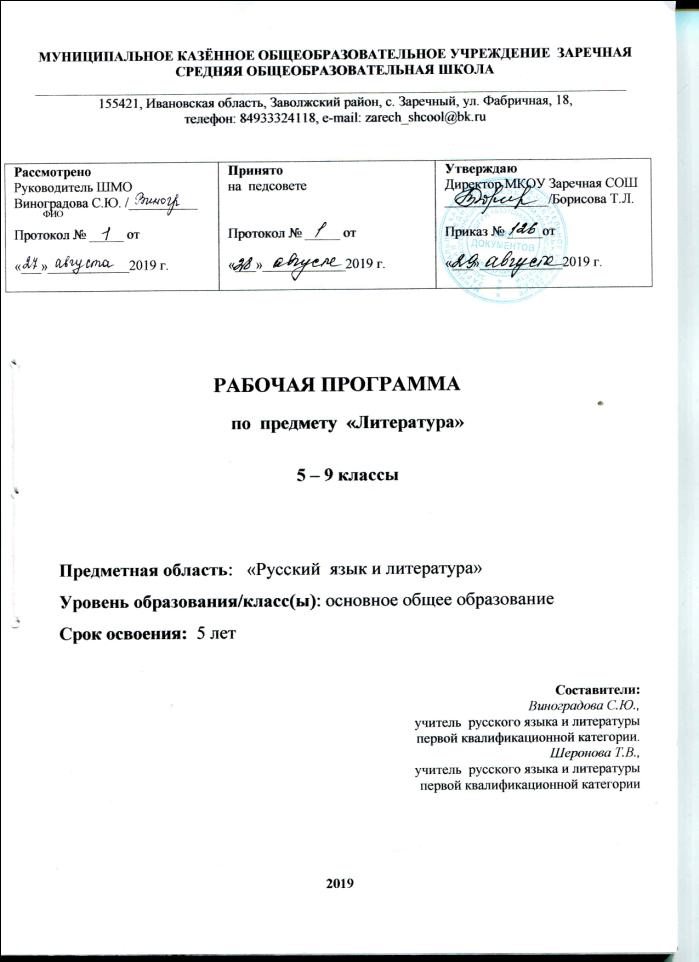 Планируемые результаты освоения учебного предмета.Литература как учебный предмет играет ведущую роль в достижении личностных, предметных и метапредметных результатов обучения и воспитания школьников.Личностные результаты:Российская гражданская идентичность (патриотизм, уважение к Отечеству, к прошлому и настоящему многонационального народа России,  чувство ответственности и долга перед Родиной, идентификация себя в качестве гражданина России, субъективная значимость использования русского языка и языков народов России, осознание и ощущение личностной сопричастности судьбе российского народа). Осознание этнической принадлежности, знание истории, языка, культуры своего народа, своего края, основ культурного наследия народов России и человечества (идентичность человека с российской многонациональной культурой, сопричастность истории народов и государств, находившихся на территории современной России); интериоризация гуманистических, демократических и традиционных ценностей многонационального российского общества. Осознанное, уважительное и доброжелательное отношение к истории, культуре, религии, традициям, языкам, ценностям народов России и народов мира. Готовность и способность обучающихся к саморазвитию и самообразованию на основе мотивации к обучению и познанию; готовность и способность осознанному выбору и построению дальнейшей индивидуальной траектории образования на базе ориентировки в мире профессий и профессиональных предпочтений, с учетом устойчивых познавательных интересов.Развитое моральное сознание и компетентность в решении моральных проблем на основе личностного выбора, формирование нравственных чувств и нравственного поведения, осознанного и ответственного отношения к собственным поступкам (способность к нравственному самосовершенствованию; веротерпимость, уважительное отношение к религиозным чувствам, взглядам людей или их отсутствию; знание основных норм морали, нравственных, духовных идеалов, хранимых в культурных традициях народов России, готовность на их основе к сознательному самоограничению в поступках, поведении, расточительном потребительстве; сформированность представлений об основах светской этики, культуры традиционных религий, их роли в развитии культуры и истории России и человечества, в становлении гражданского общества и российской государственности; понимание значения нравственности, веры и религии в жизни человека, семьи и общества). Сформированность ответственного отношения к учению; уважительного отношения к труду, наличие опыта участия в социально значимом труде. Осознание значения семьи в жизни человека и общества, принятие ценности семейной жизни, уважительное и заботливое отношение к членам своей семьи.Сформированность целостного мировоззрения, соответствующего современному уровню развития науки и общественной практики, учитывающего социальное, культурное, языковое, духовное многообразие современного мира. Осознанное, уважительное и доброжелательное отношение к другому человеку, его мнению, мировоззрению, культуре, языку, вере, гражданской позиции. Готовность и способность вести диалог с другими людьми и достигать в нем взаимопонимания (идентификация себя как полноправного субъекта общения, готовность к конструированию образа партнера по диалогу, готовность к конструированию образа допустимых способов диалога, готовность к конструированию процесса диалога как конвенционирования интересов, процедур, готовность и способность к ведению переговоров).  Освоенность социальных норм, правил поведения, ролей и форм социальной жизни в группах и сообществах. Участие в школьном самоуправлении и общественной жизни в пределах возрастных компетенций с учетом региональных, этнокультурных, социальных и экономических особенностей (формирование готовности к участию в процессе упорядочения социальных связей и отношений, в которые включены и которые формируют сами учащиеся; включенность в непосредственное гражданское участие, готовность участвовать в жизнедеятельности подросткового общественного объединения, продуктивно взаимодействующего с социальной средой и социальными институтами; идентификация себя в качестве субъекта социальных преобразований, освоение компетентностей в сфере организаторской деятельности; интериоризация ценностей созидательного отношения к окружающей действительности, ценностей социального творчества, ценности продуктивной организации совместной деятельности, самореализации в группе и организации, ценности «другого» как равноправного партнера, формирование компетенций анализа, проектирования, организации деятельности, рефлексии изменений, способов взаимовыгодного сотрудничества, способов реализации собственного лидерского потенциала).Сформированность ценности здорового и безопасного образа жизни; интериоризация правил индивидуального и коллективного безопасного поведения в чрезвычайных ситуациях, угрожающих жизни и здоровью людей, правил поведения на транспорте и на дорогах. Развитость эстетического сознания через освоение художественного наследия народов России и мира, творческой деятельности эстетического характера (способность понимать художественные произведения, отражающие разные этнокультурные традиции; сформированность основ художественной культуры обучающихся как части их общей духовной культуры, как особого способа познания жизни и средства организации общения; эстетическое, эмоционально-ценностное видение окружающего мира; способность к эмоционально-ценностному освоению мира, самовыражению и ориентации в художественном и нравственном пространстве культуры; уважение к истории культуры своего Отечества, выраженной в том числе в понимании красоты человека; потребность в общении с художественными произведениями, сформированность активного отношения к традициям художественной культуры как смысловой, эстетической и личностно-значимой ценности).Сформированность основ экологической культуры, соответствующей современному уровню экологического мышления, наличие опыта экологически ориентированной рефлексивно-оценочной и практической деятельности в жизненных ситуациях (готовность к исследованию природы, к занятиям сельскохозяйственным трудом, к художественно-эстетическому отражению природы, к занятиям туризмом, в том числе экотуризмом, к осуществлению природоохранной деятельности).Метапредметные результаты освоения учебного предмета.Метапредметные результаты, включают освоенные учащимися межпредметные понятия и универсальные учебные деиствия (регулятивные, познавательные,	коммуникативные).Межпредметные понятия.Условием формирования межпредметных понятий, например, таких как система, факт, закономерность, феномен, анализ, синтез является овладение учащимися основами читательской компетенции, приобретение навыков работы с информацией, участие  в проектной деятельности. В основной школе при изучении литературы  будет продолжена работа по формированию и развитию основ читательской компетенции. Учащиеся овладеют чтением как средством осуществления своих дальнейших планов: продолжения образования и самообразования, осознанного планирования своего актуального и перспективного круга чтения, в том числе досугового, подготовки к трудовой и социальной деятельности. У выпускников будет сформирована потребность в систематическом чтении как средстве познания мира и себя в этом мире, гармонизации отношений человека и общества, создании образа «потребного будущего».При изучении литературы обучающиеся усовершенствуют приобретённые на первом уровне навыки работы с информацией и пополнят их. Они смогут работать с текстами, преобразовывать и интерпретировать содержащуюся в них информацию, в том числе:• систематизировать, сопоставлять, анализировать, обобщать и интерпретировать информацию, содержащуюся в готовых информационных объектах;• выделять главную и избыточную информацию, выполнять смысловое свёртывание выделенных фактов, мыслей; представлять информацию в сжатой словесной форме (в виде плана или тезисов) и в наглядно-символической форме (в виде таблиц, опорных конспектов);• заполнять и дополнять таблицы, схемы, тексты.В ходе изучения литературы учащиеся приобретут опыт проектной деятельности как особой формы учебной работы, способствующей воспитанию самостоятельности, инициативности, ответственности, повышению мотивации и эффективности учебной деятельности; в ходе реализации исходного замысла на практическом уровне овладеют умением выбирать адекватные стоящей задаче средства, принимать решения, в том числе и в ситуациях неопределённости. Они получат возможность развить способность к разработке нескольких вариантов решений, к поиску нестандартных решений, поиску и осуществлению наиболее приемлемого решения.Предметные результаты выпускников основной школы по литературе выражаются в следующем:осознание значимости чтения и изучения литературы для своего дальнейшего развития; формирование потребности в систематическом чтении как средстве познания мира и себя в этом мире, как в способе своего эстетического и интеллектуального удовлетворения;восприятие литературы как одной из основных культурных ценностей народа (отражающей его менталитет, историю, мировосприятие) и человечества (содержащей смыслы, важные для человечества в целом);обеспечение культурной самоидентификации, осознание коммуникативно-эстетических возможностей родного языка на основе изучения выдающихся произведений российской культуры, культуры своего народа, мировой культуры;воспитание квалифицированного читателя со сформированным эстетическим вкусом, способного аргументировать свое мнение и оформлять его словесно в устных и письменных высказываниях разных жанров, создавать развернутые высказывания аналитического и интерпретирующего характера, участвовать в обсуждении прочитанного, сознательно планировать свое досуговое чтение;развитие способности понимать литературные художественные произведения, воплощающие разные этнокультурные традиции;овладение процедурами эстетического и смыслового анализа текста на основе понимания принципиальных отличий литературного художественного текста от научного, делового, публицистического и т. п., формирование умений воспринимать, анализировать, критически оценивать и интерпретировать прочитанное, осознавать художественную картину жизни, отраженную в литературном произведении, на уровне не только эмоционального восприятия, но и интеллектуального осмысления.Конкретизируя эти общие результаты, обозначим наиболее важные предметныеумения, формируемые у учащихся в результате освоения программы по литературе основной школы (в скобках указаны классы, когда эти умения стоит активно формировать; в этих классах можно уже проводить контроль сформированности этих умений):определять тему и основную мысль произведения (5–6 кл.);владеть различными видами пересказа (5–6 кл.), пересказывать сюжет; выявлять особенности композиции, основной конфликт, вычленять фабулу (6–7 кл.);характеризовать героев-персонажей, давать их сравнительные характеристики (5–6 кл.); оценивать систему персонажей (6–7 кл.);находить основные изобразительно-выразительные средства, характерные для творческой манеры писателя, определять их художественные функции (5–7 кл.); выявлять особенности языка и стиля писателя (7–9 кл.);определять родо-жанровую специфику художественного произведения (5–9 кл.); объяснять свое понимание нравственно-философской, социально-исторической и эстетической проблематики произведений (7–9 кл.);выделять в произведениях элементы художественной формы и обнаруживать связи между ними (5–7 кл.), постепенно переходя к анализу текста; анализировать литературные произведения разных жанров (8–9 кл.);выявлять и осмыслять формы авторской оценки героев, событий, характер авторских взаимоотношений с «читателем» как адресатом произведения  (в каждом классе – на своем уровне); пользоваться основными теоретико-литературными терминами и понятиями (в каждом классе – умение пользоваться терминами, изученными в этом и предыдущих классах) как инструментом анализа и интерпретации художественного текста;представлять развернутый устный или письменный ответ на поставленные вопросы (в каждом классе – на своем уровне); вести учебные дискуссии (7–9 кл.);собирать материал и обрабатывать информацию, необходимую для составления плана, тезисного плана, конспекта, доклада, написания аннотации, сочинения, эссе, литературно-творческой работы, создания проекта на заранее объявленную или самостоятельно/под руководством учителя выбранную литературную или публицистическую тему, для организации дискуссии  (в каждом классе – на своем уровне);выражать личное отношение к художественному произведению, аргументировать свою точку зрения (в каждом классе – на своем уровне);выразительно читать с листа и наизусть произведения/фрагментыпроизведений художественной литературы, передавая личное отношение к произведению (5-9 класс); ориентироваться в информационном образовательном пространстве: работать с энциклопедиями, словарями, справочниками, специальной литературой (5–9 кл.); пользоваться каталогами библиотек, библиографическими указателями, системой поиска в Интернете (5–9 кл.) (в каждом классе – на своем уровне).При планировании предметных результатов освоения программы следует учитывать, что формирование различных умений, навыков, компетенций происходит у разных обучающихся с разной скоростью и в разной степени и не заканчивается в школе. При оценке предметных результатов обучения литературе следует учитывать несколько основных уровней сформированности читательской культуры. I уровень определяется наивно-реалистическим восприятием литературно-художественного произведения как истории из реальной жизни (сферы так называемой «первичной действительности»). Понимание текста на этом уровне осуществляется на основе буквальной «распаковки» смыслов; к художественному миру произведения читатель подходит с житейских позиций. Такое эмоциональное непосредственное восприятие, создает основу для формирования осмысленного и глубокого чтения, но с точки зрения эстетической еще не является достаточным. Оно характеризуется способностями читателя воспроизводить содержание литературного произведения, отвечая на тестовые вопросы (устно, письменно) типа «Что? Кто? Где? Когда? Какой?», кратко выражать/определять свое эмоциональное отношение к событиям и героям – качества последних только называются/перечисляются; способность к обобщениям проявляется слабо.К основным видам деятельности, позволяющим диагностировать возможности читателей I уровня, относятся акцентно-смысловое чтение; воспроизведение элементов содержания произведения в устной и письменной форме (изложение, действие по действия по заданному алгоритму с инструкцией); формулировка вопросов; составление системы вопросов и ответы на них (устные, письменные). Условно им соответствуют следующие типы диагностических заданий: выразительно прочтите следующий фрагмент; определите, какие события в произведении являются центральными;определите, где и когда происходят описываемые события;опишите, каким вам представляется герой произведения, прокомментируйте слова героя; выделите в тексте наиболее непонятные (загадочные, удивительные и т. п.) для вас места; ответьте на поставленный учителем/автором учебника вопрос; определите, выделите, найдите, перечислите признаки, черты, повторяющиеся детали.II уровень сформированности читательской культуры характеризуется тем, что обучающийся понимает обусловленность особенностей художественного произведения авторской волей, однако умение находить способы проявления авторской позиции у него пока отсутствуютУ читателей этого уровня формируется стремление размышлять над прочитанным, появляется умение выделять в произведениизначимые в смысловом и эстетическом плане отдельные элементы художественного произведения, а также возникает стремление находить и объяснять связи между ними. Читательэтого уровня пытается аргументированно отвечать на вопрос «Как устроен текст?», умеет выделять крупные единицы произведения, пытается определять связи между ними для доказательства верности понимания темы, проблемы и идеи художественного текста.	К основным видам деятельности, позволяющим диагностировать возможности читателей, достигших  II уровня, можно отнести устное и письменное выполнение аналитических процедур с использованием теоретических понятий (нахождение элементов текста; наблюдение, описание, сопоставление и сравнение выделенных единиц; объяснение функций каждого из элементов; установление связи между ними; создание комментария на основе сплошного и хронологически последовательного анализа – пофразового (при анализе стихотворений и небольших прозаических произведений – рассказов, новелл) или поэпизодного; проведение целостного и межтекстового анализа). Условно им соответствуют следующие типы диагностических заданий: выделите, определите, найдите, перечислите признаки, черты, повторяющиеся детали и т. п.; покажите, какие особенности художественного текста проявляют позицию его автора;покажите, как в художественном мире произведения проявляются черты реального мира (как внешней для человека реальности, так  и  внутреннего мира человека);проанализируйте фрагменты, эпизоды текста (по предложенному алгоритму и без него);сопоставьте, сравните, найдите сходства и различия (как в одном тексте, так и между разными произведениями); определите жанр произведения, охарактеризуйте его особенности; дайте свое рабочее определение следующему теоретико-литературному понятию.Понимание текста на этом уровне читательской культуры осуществляется поверхностно; ученик знает формулировки теоретических понятий и может пользоваться ими при анализе произведения (например, может находить в тексте тропы, элементы композиции, признаки жанра), но не умеет пока делать «мостик» от этой информации к тематике, проблематике и авторской позиции.III уровень определяется умением воспринимать произведение как художественное целое, концептуально осмыслять его в этой целостности, видеть воплощенный в нем авторский замысел. Читатель, достигший этого уровня, сумеет интерпретировать художественный смысл произведения, то есть отвечать на вопросы: «Почему (с какой целью?) произведение построено так, а не иначе? Какой художественный эффект дало именно такое построение, какой вывод на основе именно такого построения мы можем сделать о тематике, проблематике и авторской позиции в данном конкретном произведении?». К основным видам деятельности, позволяющим диагностировать возможности читателей, достигших  III уровня, можно отнести устное или письменное истолкование художественных функций особенностей поэтики произведения, рассматриваемого в его целостности, а также истолкование смысла произведения как художественного целого; создание эссе, научно-исследовательских заметок (статьи), доклада на конференцию, рецензии, сценария и т.п. Условно им соответствуют следующие типы диагностических заданий: выделите, определите, найдите, перечислите признаки, черты, повторяющиеся детали; определите художественную функцию той или иной детали, приема .;определите позицию автора и способы ее выражения;проинтерпретируйте выбранный фрагмент произведения; объясните (устно, письменно) смысл названия произведения; озаглавьте предложенный текст (в случае если у литературного произведения нет заглавия);напишите сочинение-интерпретацию; напишите рецензию на произведение, не изучавшееся на уроках литературы.Понимание текста на этом уровне читательской культуры осуществляется на основе «распаковки» смыслов художественного текста как дважды «закодированного» (естественным языком и специфическими художественными средствами).Разумеется, ни один из перечисленных уровней читательской культуры не реализуется в чистом виде, тем не менее, условно можно считать, что читательское развитие школьников, учащихся в 5–6 классах, соответствует первому уровню; в процессе литературного образования учеников 7–8 классов формируется второй ее уровень; читательская культура учеников 9 класса характеризуется появлением элементов третьего уровня. Это следует иметь в виду при осуществлении в литературном образовании разноуровневого подхода, а также при проверке качества его результатов. Успешное освоение видов учебной деятельности, соответствующей разным уровням читательской культуры, и способность демонстрировать их во время экзаменационных испытаний служат критериями для определения степени подготовленности обучающихся основной школы. Определяя степень подготовленности, следует учесть условный характер соотнесения описанных заданий и разных уровней читательской культуры. Показателем достигнутых школьником результатов является не столько характер заданий, сколько качество их выполнения. Учитель может давать одни и те же задания (определите тематику, проблематику и позицию автора и докажите своё мнение) и, в зависимости от того, какие именно доказательства приводит ученик, определяет уровень читательской культуры и выстраивает уроки так, чтобы перевести ученика на более высокий для него уровень (работает в «зоне ближайшего развития»).Выпускник научится в 5-9 классах (для использования в повседневной жизни и обеспечения возможности успешного продолжения образования на базовом уровне):Устное народное творчество:осознанно воспринимать и понимать фольклорный текст; различать фольклорные и литературные произведения, обращаться к пословицам, поговоркам, фольклорным образам, традиционным фольклорным приёмам в различных ситуациях речевого общения, сопоставлять фольклорную сказку и её интерпретацию средствами других искусств (иллюстрация, мультипликация, художественный фильм); выделять нравственную проблематику фольклорных текстов как основу для развития представлений о нравственном идеале своего и русского народов, формирования представлений о русском национальном характере; видеть черты русского национального характера в героях русских сказок и былин, видеть черты национального характера своего народа в героях народных сказок и былин; учитывая жанрово-родовые признаки произведений устного народного творчества, выбирать фольклорные произведения для самостоятельного чтения; целенаправленно использовать малые фольклорные жанры в своих устных и письменных высказываниях; определять с помощью пословицы жизненную/вымышленную ситуацию; выразительно читать сказки и былины, соблюдая соответствующий интонационный рисунок устного рассказывания; пересказывать сказки, чётко выделяя сюжетные линии, не пропуская значимых композиционных элементов, используя в своей речи характерные для народных сказок художественные приёмы; выявлять в сказках характерные художественные приёмы и на этой основе определять жанровую разновидность сказки, отличать литературную сказку от фольклорной; видеть необычное в обычном, устанавливать неочевидные связи между предметами, явлениями, действиями, отгадывая или сочиняя загадку. Выпускник получит возможность научиться: сравнивая сказки, принадлежащие разным народам, видеть в них воплощение нравственного идеала конкретного народа (находить общее и различное с идеалом русского и своего народов); рассказывать о самостоятельно прочитанной сказке, былине, обосновывая свой выбор; сочинять сказку (в том числе и по пословице), былину и/или придумывать сюжетные линии; сравнивая произведения героического эпоса разных народов (былину и сагу, былину и сказание), определять черты национального характера; выбирать произведения устного народного творчества разных народов для самостоятельного чтения, руководствуясь конкретными целевыми установками; устанавливать связи между фольклорными произведениями разных народов на уровне тематики, проблематики, образов (по принципу сходства и различия). Древнерусская литература. Русская литература XVIII в. Русская литература XIX—XX вв. Литература народов России. Зарубежная литература Выпускник научится: осознанно воспринимать художественное произведение в единстве формы и содержания; адекватно понимать художественный текст и давать его смысловой анализ; интерпретировать прочитанное, устанавливать поле читательских ассоциаций, отбирать произведения для чтения; воспринимать художественный текст как произведение искусства, послание автора читателю, современнику и потомку; определять для себя актуальную и перспективную цели чтения художественной литературы; выбирать произведения для самостоятельного чтения; выявлять и интерпретировать авторскую позицию, определяя своё к ней отношение, и на этой основе формировать собственные ценностные ориентации; определять актуальность произведений для читателей разных поколений и вступать в диалог с другими читателями;анализировать и истолковывать произведения разной жанровой природы, аргументированно формулируя своё отношение к прочитанному;создавать собственный текст аналитического и интерпретирующего характера  разного формата;сопоставлять произведение словесного искусства и его воплощение в других искусствах; работать с разными источниками информации и владеть основными способами её обработки и презентации.Выпускник получит возможность научиться: выбирать путь анализа произведения, адекватный жанрово-родовой природе художественного текста; дифференцировать элементы поэтики художественного текста, видеть их художественную и смысловую функцию; сопоставлять 	«чужие» 	тексты 	интерпретирующего 	характера, оценивать их; оценивать интерпретацию художественного текста, созданную средствами других искусств; создавать собственную интерпретацию изученного текста средствами других искусств; сопоставлять произведения русской и мировой литературы самостоятельно (или под руководством учителя), определяя линии сопоставления, выбирая аспект для сопоставительного анализа; вести самостоятельную проектно-исследовательскую деятельность и оформлять её результаты в разных форматах (работа исследовательского характера, реферат, проект).СОДЕРЖАНИЕ УЧЕБНОГО ПРЕДМЕТА5  КЛАССВведение.Писатели о роли книги в жизни человека и общества. Книга как духовное завещание одного поколения другому. Структурные элементы книги (обложка, титул, форзац, сноски, оглавление); создатели книги (автор, художник, редактор, корректор, наборщик и др.). Учебник литературы и работа с ним.УСТНОЕ НАРОДНОЕ ТВОРЧЕСТВОФольклор — коллективное устное народное творчество.Преображение действительности в духе народных идеалов. Вариативная природа фольклора. Исполнители фольклорных произведений. Коллективное и индивидуальное в фольклоре.Малые жанры фольклора. Детский фольклор (колыбельные песни, пестушки, приговорки, скороговорки, загадки — повторение).Теория литературы. Фольклор. Устное народное творчество (развитие представлений).РУССКИЕ НАРОДНЫЕ СКАЗКИСказки как вид народной прозы.Виды сказок. Сказки о животных, волшебные, бытовые (анекдотические, новеллистические). Нравственное и эстетическое содержание сказок. Сказители. Собиратели сказок.«Царевна-лягушка». Народная мораль в характере и поступках героев. Образ невесты-волшебницы. «Величественная простота, презрение к позе, мягкая гордость собою, недюжинный ум и глубокое, полное неиссякаемой любви сердце, спокойная готовность жертвовать собою ради торжества своей мечты — вот духовные данные Василисы Премудрой...» (М. Горький). Иван-царевич — победитель житейских невзгод. Животные-помощники. Особая роль чудесных противников — Бабы-яги, Кощея Бессмертного. Светлый и тёмный мир волшебной сказки. Народная мораль в сказке: добро торжествует, зло наказывается. Поэтика волшебной сказки. Связь сказочных формул с древними мифами. Изобразительный характер формул волшебной сказки. Фантастика в волшебной сказке.«Иван — крестьянский сын и чудо-юдо». Волшебная богатырская сказка героического содержания. Тема мирного труда и защиты родной земли.Система образов сказки. Иван — крестьянский сын как выразитель основной мысли сказки. Нравственное превосходство главного героя. Герои сказки в оценке автора-народа. Особенности сюжета.«Журавль и цапля», «Солдатская шинель» — народные представления о справедливости, добре и зле в сказках о животных и бытовых сказках.Теория литературы. Сказка как повествовательный жанр фольклора. Виды сказок (закрепление представлений). Постоянные эпитеты. Гипербола (начальное представление). Сказочные формулы. Вариативность народных сказок (начальные представления). Сравнение.ИЗ ДРЕВНЕРУССКОЙ ЛИТЕРАТУРЫНачало письменности у восточных славян и возникновение древнерусской литературы. Русское летописание.Культурные и литературные связи Руси с Византией. Древнехристианская книжность на Руси (обзор).«Повесть временных лет» как литературный памятник. «Подвиг отрока-киевлянина и хитрость воеводы Претича». Отзвуки фольклора в летописи. Герои старинных «Повестей...» и их подвиги во имя мира на родной земле.Теория литературы. Летопись (начальные представления).ИЗ ЛИТЕРАТУРЫ XVIII ВЕКАМихаил Васильевич Ломоносов. Краткий рассказ о жизни писателя (детство и годы учения, начало литературной деятельности). Ломоносов — учёный, поэт, художник, гражданин.«Случились вместе два астронома в пиру...» — научные истины в поэтической форме. Юмор стихотворения.Теория литературы. Роды литературы: эпос, лирика, драма. Жанры литературы (начальные представления).ИЗ РУССКОЙ ЛИТЕРАТУРЫ XIX ВЕКАРусские басниЖанр басни. Истоки басенного жанра (Эзоп, Лафонтен, русские баснописцы XVIII века: А. П. Сумароков, И. И. Дмитриев) (обзор).Иван Андреевич Крылов. Краткий рассказ о баснописце (детство, начало литературной деятельности). Басни «Ворона и лисица», «Слон и Моська», «Волк и Ягнёнок», «Свинья под Дубом» (на выбор). Осмеяние пороков — грубой силы, жадности, неблагодарности, хитрости и т. д. «Волк на псарне» — отражение исторических событий в басне; патриотическая позиция автора.Аллегория как форма иносказания и средство раскрытия определённых свойств человека. Поучительный характер басен. Своеобразие языка басен И. А. Крылова.Теория литературы. Басня (развитие представлений), аллегория (начальные представления).  Рассказ и мораль в басне. Понятие об эзоповом языке.Василий Андреевич Жуковский. Краткий рассказ о поэте (детство и начало творчества, Жуковский-сказочник).«Спящая царевна». Особенности сюжета.  Герои сказки.Сходные и различные черты сказки Жуковского и народной сказки. Баллада «Кубок».  Понятие о балладе. Благородство и жестокость. Герои баллады.Теория литературы. Баллада (начальные представления).Александр Сергеевич Пушкин. Краткий рассказ о жизни поэта (детство, годы учения).Стихотворение «Няне» — поэтизация образа няни; мотивы одиночества и грусти, скрашиваемые любовью няни, её сказками и песнями.«У лукоморья дуб зелёный...». Пролог к поэме «Руслан и Людмила» — собирательная картина сюжетов, образов и событий народных сказок, мотивы и сюжеты пушкинского произведения.«Сказка о мёртвой царевне и о семи богатырях» — Истоки рождения сюжета.Центральные образы сказки. (сопоставление с русскими народными сказками, сказкой Жуковского «Спящая царевна», со сказками братьев Гримм; «бродячие сюжеты»).  Противостояние добрых и злых сил в сказке. Центральные образы сказки. Царица и царевна, мачеха и падчерица. Помощники царевны. Елисей и богатыри. Соколко. Сходство и различие литературной пушкинской сказки и сказки народной. Народная мораль, нравственность — красота внешняя и внутренняя, победа добра над злом, гармоничность положительных героев. Поэтичность, музыкальность пушкинской сказки.Теория литературы. Стихотворная и прозаическая речь. Ритм. Рифма. Строфа. Лирическое послание (начальные представления). Пролог (начальные представления).Русская литературная сказка XIX векаАнтоний Погорельский. «Чёрная курица, или Подземные жители». Сказочно-условное, фантастическое и достоверно-реальное в литературной сказке. Нравоучительное содержание и причудливый сюжет произведения.Всеволод Михайлович Гаршин. «Attalea Princeps». Героическое и обыденное в сказке. Трагический финал и жизнеутверждающий пафос произведения,Теория литературы. Литературная сказка (начальные представления). Стихотворная и прозаическая речь. Ритм, рифма, способы рифмовки. «Бродячие сюжеты» сказок разных народов.Михаил Юрьевич Лермонтов. Краткий рассказ о поэте (детство и начало литературной деятельности, интерес к истории России).Стихотворение «Бородино» — отклик на 25-летнюю годовщину Бородинского сражения (1837). Историческая основаи патриотический пафосстихотворения. Воспроизведение исторического события устами рядового участника сражения. Мастерство Лермонтова в создании батальных сцен. Сочетание разговорных интонаций с высоким патриотическим пафосом стихотворения.Теория литературы. Изобразительно-выразительные средства языка. Сравнение, гипербола, эпитет (развитие представлений), метафора, звукопись, аллитерация (начальные представления).Николай Васильевич Гоголь. Краткий рассказ о писателе (детство, годы учения, начало литературной деятельности).«Заколдованное место» — повесть из книги «Вечера на хуторе близ Диканьки». Поэтизация народной жизни, народных преданий, сочетание светлого и мрачного, комического и лирического, реального и фантастического, реальность и фантастика в повести.«Ночь перед Рождеством». (Для внеклассного чтения.) Поэтические картины народной жизни (праздники, обряды, гулянья). Герои повести. Фольклорные мотивы в создании образов героев. Изображение конфликта тёмных и светлых сил.Теория литературы. Фантастика (развитие представлений). Юмор (развитие представлений).Николай Алексеевич Некрасов. Краткий рассказ о поэте (детство и начало литературной деятельности).Стихотворение «Крестьянские дети». Картины вольной жизни крестьянских детей, их забавы, приобщение к труду взрослых. Мир детства — короткая пора в жизни крестьянина. Речевая характеристика персонажей.«Есть женщины в русских селеньях...» (отрывок из поэмы «Мороз, Красный нос»). Поэтический образ русской женщины.«На Волге». Картины природы. Раздумья поэта о судьбе народа. Вера в потенциальные силы народа, лучшую его судьбу. (Для внеклассного чтения.)Теория литературы. Эпитет (развитие представлений).Иван Сергеевич Тургенев. Краткий рассказ о писателе (детство и начало литературной деятельности).«Муму».История создания рассказа. Повествование о жизни в эпоху крепостного права. Герои рассказа. Духовные и нравственные качества Герасима: сила, достоинство, сострадание к окружающим, великодушие, трудолюбие.Жизнь в доме барыни. Герасим и барыня. Герасим и Татьяна. Немота главного героя — символ немого протеста крепостного человека.Превосходство Герасима над челядью барыни.Осуждение крепостничества в рассказе.Теория литературы. Портрет, пейзаж (развитие представлений).  Понятие о литературном герое.  Афанасий Афанасьевич Фет. Краткий рассказ о поэте.Стихотворение «Весенний дождь» — радостная, яркая, полная движения картина весенней природы. Краски, звуки, запахи как воплощение красоты жизни. Поэтизация мира природы в стихотворении «Я пришёл к тебе с приветом». Лев Николаевич Толстой. Краткий рассказ о писателе (детство, начало литературной деятельности).«Кавказский пленник»как протест противнациональной вражды. Жилин и горцы. Жилин и Костылин — два разных характера, две разные судьбы, Жилин и Дина. Душевная близость людей из враждующих лагерей. Утверждение гуманистических идеалов.Теория литературы. Сравнение (развитие понятия). Сюжет (начальное представление).Антон Павлович Чехов. Краткий рассказ о писателе (детство и начало литературной деятельности).«Хирургия» — осмеяние глупости и невежества героев рассказа. Юмор ситуации. Речь персонажей как средство их характеристики.Теория литературы. Юмор (развитие представлений). Речевая характеристика персонажей (начальные представления). Речь героев как средство создания комической ситуации.Поэты XIX века о Родине и родной природе (обзор)Ф. И. Тютчев. «Зима недаром злится...», «Как весел грохот летних бурь...», «Есть в осени первоначальной...», «Ещё в полях белеет снег…»; А. Н. Плещеев. «Весна» (отрывок); И. С. Никитин. «Утро», «Зимняя ночь в деревне» (отрывок); А. Н. Майков. «Ласточки»; И. 3. Суриков. «Зима» (отрывок); А. В. Кольцов. «В степи». Выразительное чтение наизусть стихотворений (по выбору учителя и учащихся).Теория литературы. Стихотворный ритм как средство передачи эмоционального состояния, настроения.ИЗ ЛИТЕРАТУРЫ XX ВЕКАИван Алексеевич Бунин. Краткий рассказ о писателе (детство и начало литературной деятельности).«Косцы». Восприятие прекрасного. Эстетическое и этическое в рассказе. Кровное родство героев с бескрайними просторами Русской земли, душевным складом песен и сказок, связанных между собой видимыми и тайными силами. Рассказ «Косцы» как поэтическое воспоминание о Родине. Рассказ «Подснежник». (Для внеклассного чтения.) Тема исторического прошлого России. Праздники и будни в жизни главного героя.Владимир Галактионович Короленко. Краткий рассказ о писателе (детство и начало литературной деятельности).«В дурном обществе». Жизнь детей из богатой и бедной семей. Их общение. Доброта и сострадание героев повести. Образ серого, сонного города. Равнодушие окружающих людей к беднякам. Вася, Валек, Маруся, Тыбурций. Отец и сын. Общение Васи с Валеком и Марусей. Размышления героев. «Дурное общество» и «дурные дела». Взаимопонимание — основа отношений в семье. Изображение города и его обитателей в повести.Теория литературы. Портрет (развитие представлений). Композиция литературного произведения (начальные понятия).Сергей Александрович Есенин. Краткий рассказ о поэте (детство, юность, начало творческого пути).Стихотворения «Я покинул родимый дом...» и «Низкий дом с голубыми ставнями...» — поэтизация картин малой родины как исток художественного образа России. Особенности поэтического языка С. А. Есенина в стихотворении «Нивы сжаты, рощи голы…»Русская литературная сказка XX века (обзор)Павел Петрович Бажов. Краткий рассказ о писателе (детство и начало литературной деятельности).«Медной горы Хозяйка». Реальность и фантастика в сказе. Честность, добросовестность, трудолюбие и талант главного героя. Стремление к совершенному мастерству. Тайны мастерства. Внеклассное чтение. «Малахитовая шкатулка». Своеобразие языка, интонации сказа.Теория литературы. Сказ как жанр литературы (начальные представления). Сказ и сказка (общее и различное).Константин Георгиевич Паустовский. Краткий рассказ о писателе.«Теплый хлеб», «Заячьи лапы». Герои и их поступки. Нравственные проблемы произведений.Доброта и сострадание, реальное и фантастическое, природа и человек в сказках Паустовского.Самуил Яковлевич Маршак. Краткий рассказ о писателе. Сказки С. Я. Маршака.«Двенадцать месяцев» — пьеса-сказка. Положительные и отрицательные герои. Победа добра над злом — традиция русских народных сказок. Художественные особенности пьесы-сказки.Теория литературы. Развитие жанра литературной сказки в XX веке. Драма как род литературы (начальные представления). Пьеса-сказка.Андрей Платонович Платонов. Краткий рассказ о писателе (детство, начало литературной деятельности).«Никита». Быль и фантастика. Главный герой рассказа, единство героя с природой, одухотворение природы в его воображении — жизнь как борьба добра и зла, смена радости и грусти, страдания и счастья. Оптимистическое восприятие окружающего мира.Теория литературы. Фантастика в литературном произведении (развитие представлений).Виктор Петрович Астафьев. Краткий рассказ о писателе (детство, начало литературной деятельности).«Васюткино озеро». Бесстрашие, терпение, любовь к природе и её понимание, находчивость в экстремальных обстоятельствах. Поведение героя в лесу. Основные черты характера героя. «Открытие» Васюткой нового озера. Становление характера юного героя через испытания, преодоление сложных жизненных ситуаций.Теория литературы. Автобиографичность литературного произведения (начальные представления).«Ради жизни на Земле...»Стихотворные произведения о войне. Патриотические подвиги в годы Великой Отечественной войны.К. М. Симонов. «Майор привёз мальчишку на лафете...» ; А. Т. Твардовский. «Рассказ танкиста»..Война и дети — обострённо трагическая и героическая тема произведений о Великой Отечественной войне.Подвиги детей в годы Великой Отечественной войны.Произведения о Родине, родной природеИ. Бунин. «Помню — долгий зимний вечер...»; А. Прокофьев. «Алёнушка»; Д. Кедрин. «Алёнушка»; Н. Рубцов. «Родная деревня»; Дон-Аминадо. «Города и годы».Стихотворные лирические произведения о Родине, родной природе как выражение поэтического восприятия окружающего мира и осмысление собственного мироощущения, настроения. Конкретные пейзажные зарисовки и обобщённый образ России. Сближение образов волшебных сказок и русской природы в лирических стихотворениях.Писатели улыбаютсяСаша Чёрный. «Кавказский пленник», «Игорь-Робинзон». Образы детей. Сюжеты литературной классики как темы произведений для детей. Юмористическое содержание рассказов.Теория литературы. Юмор (развитие понятия).ИЗ ЗАРУБЕЖНОЙ ЛИТЕРАТУРЫРоберт Льюис Стивенсон. Краткий рассказ о писателе.«Вересковый мёд». Подвиг героя во имя сохранения традиций предков.Теория литературы. Баллада (развитие представлений).Даниель Дефо. Краткий рассказ о писателе.«Робинзон Крузо».  Произведение о силе человеческого духа. Характер героя (смелость, мужество, находчивость, несгибаемость перед жизненными обстоятельствами). Гимн неисчерпаемым возможностям человека. Робинзонада в литературе и киноискусстве.Ханс Кристиан Андерсен. Краткий рассказ о писателе.«Снежная королева». Реальное и фантастическое в сказке. Символический смысл фантастических образов и художественных деталей в сказке Андерсена. Кай и Герда. Мужественное сердце Герды. Внутренняя красота героини. Поиски Кая. Помощники Герды (цветы, ворон, олень, Маленькая разбойница)- Снежная королева и Герда — противопоставление красоты внутренней и внешней. Победа добра, любви и дружбы.Ш. Перро. Сказки «Красавица и чудовище», «Синяя борода». Волшебство в сказках писателя. Добро и зло в сказках. Победа добра. (для самостоятельного чтения).Тео рия литературы. Художественная деталь (начальные представления).Жорж Санд. «О чём говорят цветы». Спор героев о прекрасном. Речевая характеристика персонажей.Теория литературы. Аллегория (иносказание) в повествовательной литературе.Марк Твен. Краткий рассказ о писателе.«Приключения Тома Сойера». Том и Гек. Дружба мальчиков. Игры, забавы, находчивость, предприимчивость. Черты характера Тома, раскрывшиеся в отношениях с друзьями. Том и Бекки, их дружба. Внутренний мир героев М. Твена. Причудливое сочетание реальных жизненных проблем и игровых  приключенческих ситуаций.Изобретательность в играх — умение сделать окружающий мир интересным.Джек Лондон. Краткий рассказ о писателе.«Сказание о Кише» — сказание о  нравственном взрослении подростка, ; вынужденного добывать пищу, заботиться о старших. Уважение взрослых. Характер мальчика — смелость, мужество, изобретательность, смекалка, чувство собственного достоинства — опора в труднейших жизненных обстоятельствах. Мастерство писателя в поэтическом изображении жизни северного народа.6 КЛАССВведение. Художественное произведение. Содержание и форма. Автор и герой. Отношение автора к герою. Способы выражения авторской позиции.УСТНОЕ  НАРОДНОЕ ТВОРЧЕСТВООбрядовый фольклор. Произведения обрядового фольклора: колядки, веснянки, масленичные, летние и осенние обрядовые песни. Эстетическое значение обрядового фольклора.Пословицы и поговорки. Загадки как метафора, вид словесной игры. Народная мудрость. Краткость и простота, меткость и выразительность. Многообразие тем. Прямой и переносный смысл пословиц и поговорок. Афористичность загадок.Теория литературы. Обрядовый фольклор (начальные представления). Малые жанры фольклора: пословицы и поговорки,  загадки.ИЗ ДРЕВНЕРУССКОЙ  ЛИТЕРАТУРЫ«Повесть временных лет», «Сказание о белгородском киселе».Русская летопись. Образно-стилистические особенности жанра летописи.Сюжеты русских летописей. Отражение исторических событий и вымысел, отражение народных идеалов (патриотизма, ума находчивости).Теория литературы. Летопись (развитие представления.)Русские басни.Иван Иванович Дмитриев. Рассказ о баснописце. «Муха». Противопоставление труда ибезделья. Присвоение чужих заслуг. Смех над ленью и хвастовством. Особенности литературного языка XVIII столетия.Те о р и я л и т е р а т у р ы. Мораль в басне, аллегория (развитие понятий).ИЗ РУССКОЙ ЛИТЕРАТУРЫ XIX ВЕКА.Иван Андреевич Крылов. Краткий рассказ о писателе-баснописце.Басня«Листы и Корни» о равном участии власти и народа в достижении общественного блага. Басня «Ларчик» - пример критики мнимого «механика мудреца» и неумелого хвастуна. Басня «Осел и Соловей» - комическое изображение невежественного судьи, глухого к произведениям истинного искусства.Осуждение человеческих пороков в баснях.Теория литературы. Басня. Аллегория (развитие представлений).Александр Сергеевич Пушкин. Краткий рассказ о писателе. «Узник», «Во глубине сибирских руд…» - вольнолюбивые устремления поэта. Народно-поэтический колорит стихотворения. «Зимнее утро». «Зимний вечер».«Зимняя дорога». Приметы зимнего пейзажа (волнистые туманы, луна, зимняя дорога, тройка, колокольчик однозвучный, песня ямщика), навевающие грусть. Ожидание домашнего уюта, тепла, нежности любимой подруги. Тема жизненного пути.Мотивы единства красоты человека и красоты природы, красоты жизни. Радостное восприятие окружающей природы. Роль антитезы в композиции произведения. Интонация как средство выражения поэтической идеи.«И.  И.  Пущину». Светлое чувство дружбы — помощь в суровых испытаниях. Художественные особенности стихотворного послания. «Повести покойного Ивана Петровича Белкина». Книга (цикл) повестей. Повествование от лица вымышленного автора как художественный прием.«Барышня-крестьянка». Сюжет и герои повести. Прием антитезы в сюжетной организации повести. Пародирование романтических тем и мотивов. Лицо и маска. Роль случая в композиции повести. «Дубровский». История создания произведения. Картины жизни русского поместного дворянства.. Дубровский-старший и Троекуров. Протест Владимира Дубровского против беззакония и несправедливости. Образы крепостных. Бунт крестьян. Нравственная проблематика произведения. Противостояние человеческих чувств и социальных обстоятельств в романе. Осуждение произвола и деспотизма, защита чести, независимости личности. Романтическая история любви Владимира и Маши. Авторское отношение к героям.Теория литературы. Эпитет, метафора, композиция (развитие понятий). Стихотворное послание.Ритм, рифма. Строфа.Михаил Юрьевич Лермонтов. Краткий рассказ о поэте «Тучи».  Чувство  одиночества  и  тоски,  любовь  поэта-изгнанника к оставляемой им Родине. Особенности выражения темы одиночества. Прием сравнения как основа построения стихотворения. Особенности интонации.«Листок»,«Из Гете…» «Выхожу один я на дорогу…», «На севере диком...», «Утес», «Три пальмы»Тема красоты, гармонии человека с миром. Особенности сражения темы одиночества в лирике Лермонтова.Теория литературы. Антитеза. Двусложные (ямб, хорей) и трехсложные (дактиль, амфибрахий, анапест) размеры стиха (начальные понятия). Поэтическая интонация ( начальные представления).Иван Сергеевич Тургенев. Краткий рассказ о писателе.«Бежин луг». Сочувственное отношение к крестьянским детям. Портреты и рассказы мальчиков, их духовный мир. Пытливость, любознательность, впечатлительность. Роль картин природы в рассказе.Федор Иванович Тютчев. Рассказ о поэте.Стихотворения «Листья», «Неохотно и несмело...», «Весенняя гроза», «С поляны коршун поднялся». Передача сложных, переходных состояний природы, запечатлевающих противоречивые чувства в душе поэта. Сочетание космического масштаба и конкретных деталей в изображении природы. «Листья» — символ краткой, но яркой жизни. «С поляны коршун поднялся...». Противопоставление судеб человека и коршуна: свободный полет коршуна и земная обреченность человека.Афанасий Афанасьевич Фет. Рассказ о поэте.Стихотворения: «Ель рукавом мне тропинку завесила...», «Шепот, робкое дыхание…»,«Опять незримые усилья...», «Еще майская ночь», «Учись у них — у дуба, у березы...». Жизнеутверждающее начало в лирике Фета. Природа как воплощение прекрасного. Эстетизация конкретной детали. Чувственный характер лирики и ее утонченный психологизм. Мимолетное и неуловимое как черты изображения природы. Переплетение и взаимодействие тем природы и любви. Природа как естественный мир истинной красоты, служащий прообразом для искусства. Гармоничность и музыкальность поэтической речи Фета. Краски и звуки в пейзажной лирике.Теория литературы. Пейзажная лирика (развитие понятия).Николай Алексеевич Некрасов. Краткий рассказ о жизни поэта..«Железная дорога». Картины подневольного труда. Народ — созидатель духовных и материальных ценностей. Мечта поэта о «прекрасной поре» в жизни народа. Своеобразие композиции стихотворения. Роль пейзажа. Значение эпиграфа. Сочетание реальных и фантастических картин. Диалог-спор. Значение риторических вопросов в стихотворении.Теория литературы. Стихотворные размеры (закрепление понятия). Диалог. Строфа (начальные представления).Николай Семенович Лесков. Краткий рассказ о писателе.«Левша». Сказовое повествование Фольклорные традиции в сказе.  Изображение представителей царской власти в сказе. Образ Левши. Гордость писателя за народ, его трудолюбие, талантливость, патриотизм. Горькое чувство от его униженности и бесправия. Едкая насмешка над царскими чиновниками. Особенности языка произведения. Комический эффект, создаваемый игрой слов, народной этимологией. Теория литературы. Сказ как форма повествования (начальные представления). Ирония (начальные представления). Речевая характеристика героя.Антон Павлович Чехов. Краткий рассказ о писателе.«Толстый и тонкий». Речь героев как источник юмора. Юмористическая ситуация. Разоблачение лицемерия. Роль художественной детали.Теория   литературы. Юмор (развитие понятия).Родная  природа в  стихотворениях русских поэтовЯ. Полонский. «По горам две хмурых тучи...», «Посмотри, какая мгла...»; Е. Баратынский. «Весна, весна! Как воздух чист...», «Чудный град...»; А. Толстой. «Где гнутся над нутом лозы...».Выражение переживаний и мироощущения в стихотворениях о родной природе. Художественные средства, передающие различные состояния в пейзажной лирике.Теория литературы. Лирика как род литературы развитие представления).ИЗ   РУССКОЙ  ЛИТЕРАТУРЫ  XX  ВЕКААлександр Иванович Куприн. Рассказ«Чудесный доктор».Реальная основа содержания рассказа. Образ главного героя. Тема служения людям.Те о р и я л и т е р а т у р ы.Рождественский рассказ (начальные представления).Андрей Платонович Платонов. Краткий рассказ о писателе.«Неизвестный цветок». Прекрасное вокруг нас. «Ни на кого не похожие» герои А. Платонова.Александр Степанович Грин. Краткий рассказ о писателе.«Алые паруса». Жестокая реальность и романтическая мечта в повести. Душевная чистота главных героев. Отношение автора к героям.Михаил Михайлович Пришвин. Краткий рассказ о писателе.«Кладовая солнца». Тема дружбы и согласия в сказке-были. Образ природы в сказке-были .Нравственная суть взаимоотношений Насти и Митраши. Одухотворение природы, ее участие в судьбе героев. Смысл рассказа о ели и сосне, растущих вместе. Сказка и быль в «Кладовой солнца». Смысл названия произведения.Теория литературы. Символическое содержание пейзажных образов.Произведения о Великой  Отечественной  войнеК. М. Симонов. «Ты помнишь, Алеша, дороги Смоленщины...»; Н. И. Рыленков. «Бой шел всю ночь...»; Д. С. Самойлов. «Сороковые».Стихотворения, рассказывающие о солдатских буднях, пробуждающие чувство скорбной памяти о павших на полях сражений и обостряющие чувство любви к Родине, ответственности за нее в годы жестоких испытаний.Виктор Петрович Астафьев. Краткий рассказ о писателе.«Конь с розовой гривой». Изображение быта и жизни сибирской деревни в предвоенные годы. Нравственные проблемы рассказа — честность, доброта, понятие долга. Юмор в рассказе. Яркость и самобытность героев (Санька Левонтьев, бабушка Катерина Петровна), особенности использования народной речи.Теория   литературы. Речевая характеристика героя.Валентин Григорьевич Распутин. Краткий рассказ о писателе.«Уроки французского». Отражение в повести трудностей военного времени. Жажда знаний, нравственная стойкость, чувство собственного достоинства, свойственные юному герою. Душевная щедрость учительницы, ее роль в жизни мальчика.Теория литературы. Рассказ, сюжет (развитие понятий). Герой-повествователь (развитие понятия).Николай Михайлович Рубцов. Краткий рассказ о поэте.«Звезда полей», «Листья осенние», «В горнице». Тема Родины в поэзии Рубцова. Человек и природа в «тихой» лирике Рубцова.Фазиль Искандер. Краткий рассказ о писателе.«Тринадцатый подвиг Геракла». Влияние учителя на формирование детского характера. Чувство юмора как одно из ценных качеств человека.А. Жвалевский и Е.Пастернак «Время всегда хорошее».Нравственные проблемы рассказа — честность, доброта, понятие долга. Юмор в рассказе.Родная  природа в русской поэзии XX векаА. Блок. «Летний вечер», «О, как безумно за окном...» С. Есенин. «Мелколесье. Степь и дали...», «Пороша»; А..Ахматова.  «Перед весной бывают дни такие...».Поэтизация родной природы.Чувство радости и печали, любви к родной природе родине  в  стихотворных  произведениях  поэтов  XX век Связь ритмики и мелодики стиха с эмоциональным состоянием, выраженным в стихотворении. Писатели  улыбаются.Василий Макарович Шукшин. Рассказы «Чудик» и «Критики». Особенности шукшинских героев – чудиков, правдоискателей, праведников. Столкновение с миром грубости и практической приземленности. Внутренняя сила шукшинского героя. Образ «странного» героя в литературе.Из литературы народов РоссииГабдулла Тукай. Слово о татарском поэте. Стихотворения«Родная деревня», «Книга».Любовьк своей малой родине и к своему родному краю, верность обычаям, своей семье, традициямсвоего народа. Книга в жизни человека. Книга — «отрада из отрад», «путеводная звезда», «бесстрашное сердце», «радостная душа».Кайсын Кулиев. Слово о балкарском поэте. «Когда на меня навалилась беда...», «Каким бымалым ни был мой народ...». Родина как источник сил для преодоления любых испытаний и ударов судьбы. Основные поэтические образы, символизирующие родину в стихотворении поэта. Тема бессмертия народа, нации до тех пор, пока живы его язык, поэзия, обычаи. Поэт — вечный должник своего народа.Те о р и я л и т е р а т у р ы. Общечеловеческое и национальное в литературе  разных народов.Мифы Древней Греции.  Подвиги Геракла (в переложении Куна): «Скотный двор царя Авгия», «Яблоки Гесперид». Воля богов – ум и отвага героя. Геродот. «Легенда об Арионе».Теория   литературы. Миф. Отличие мифа от сказки.Гомер. Краткий рассказ о Гомере. «Одиссея», «Илиада»как эпические поэмы. Изображение героев и героические подвиги в «Илиаде». Стихия Одиссея — борьба, преодоление препятствий, познание неизвестного. Храбрость, сметливость (хитроумие) Одиссея. Одиссей — мудрый правитель, любящий муж и отец. На острове циклопов. Полифем. «Одиссея» — песня о героических подвигах, мужественных героях.Теория литературы. Понятие о героическом эпосе (начальные    представления).Произведения зарубежных писателей.Мигель де Сервантес Сааведра. Рассказ о писателе.Роман«Дон Кихот».Проблема ложных иистинных идеалов. Герой, создавший воображаемый мир и живущий в нём. Пародия на рыцарские романы. Освобождение от искусственных ценностей и приобщение к истинно народному пониманию правды жизни. Мастерство Сервантеса-романиста. Дон Кихот как «вечный» образ мировой литературы. (Для внеклассного чтения.)Проспер Мериме. Рассказ о писателе.Новелла «Маттео Фальконе». Изображение дикой природы. Превосходство естественной, «простой» жизни и исторически сложившихся устоев над цивилизованной с ее порочными нравами. Романтический сюжет и его реалистическое воплощение.Марк Твен. «Приключения Гекльберри Финна». Сходство и различие характеров Тома и Гека, их поведение в критических ситуациях. Юмор в произведении.Антуан де Сент-Экзюпери. Рассказ о писателе.«Маленький принц» как философская сказка и мудрая притча. Мечта о естественном отношении к вещам и людям. Чистота восприятий мира как величайшая ценность. Утверждение всечеловеческих истин. (Для внеклассного чтения).Льюис Кэрролл «Алиса в стране чудес». Реальность и фантастика в произведении. (для самостоятельного чтения).Теория литературы. Притча (начальные представления).Фридрих Шиллер. Рассказ о писателе.Баллада «Перчатка». Повествование о феодальных нравах. Любовь как благородство и своевольный, бесчеловечный каприз. Рыцарь — герой, отвергающий награду и защищающий личное достоинство и честь.Теория литературы. Жанровые признаки баллады.7 КЛАССВведение. Изображение человека как важнейшая идейно – нравственная проблема литературы. Взаимосвязь характеров и обстоятельств в художественном произведении.Устное народное творчествоПредания.  Поэтическая автобиография народа.  Исторические события в преданиях. Устный рассказ об исторических событиях. «Воцарение Ивана Грозного», «Сороки-ведьмы», «Пётр и плотник».Былины. Понятие о былине.  Особенности былин. «Вольга и Микула Селянинович». Нравственные идеалы русского народа в образе главного героя. Прославление мирного трудаКиевский цикл былин.  «Илья Муромец и Соловей – разбойник». Черты характера Ильи Муромца. (Изучается одна былина по выбору). Для внеклассного чтения«Калевала» —карело-финский мифологический эпос.Изображение жизни народа,егонациональных традиций, обычаев, трудовых будней и праздников. (Для внеклассного чтения.)«Песнь о Роланде» (фрагменты). Французский средневековый героический эпос. Историческая основа сюжета песни о Роланде. Обобщенное общечеловеческое и национальное в эпосе народов мира. Роль гиперболы в создании образа героя.Те о р и я л и т е р а т у р ы. Предание (развитие представлений). Гипербола (развитие представлений). Былина. Руны. Мифологический эпос (начальные представления). Героический эпос (начальные представления). Общечеловеческое и национальное в искусстве (начальные представления).Пословицы и поговорки. Особенности смысла и языка пословиц. Народная мудрость пословиц и поговорок.     Теория литературы. Предание (развитие представлений). Былина (развитие представлений). Пословицы, поговорки (развитие представлений).Из древнерусской  литературы«Повесть временных лет». Отрывок « О пользе книг». Формирование традиции уважительного отношения к книге «Поучение» Владимира Мономаха (отрывок). Поучение как жанр древнерусской  литературы. Нравственные заветы  Древней Руси. «Повесть о  Петре и Февронии Муромских». Высокий моральный облик главной героини. Прославление любви и верности     Теория литературы. Поучение (начальные  представления). Летопись (развитие представлений).Из русской литературы XVIII векаМ.В. Ломоносов.  Понятие о жанре оды. «Ода на день восшествия на Всероссийский престол ея  Величества государыни Императрицы Елисаветы  Петровны 1747 года» (отрывок). Мысли автора о Родине, русской науке и её творцах, призыв  к миру.Г.Р. Державин.  «Река времён в своём стремленьи…», «На птичку…», «Признание». Философские размышления о смысле жизни и свободе творчества     Теория литературы.  Ода (начальные  представления).Из русской литературы XIX векаА.С.Пушкин. Интерес Пушкина к истории России.  «Полтава» (отрывок). Мастерство в изображении   Полтавской битвы, прославление мужества и отваги русских солдат. Пётр I и Карл ХII.«Медный всадник» (отрывок). Выражение чувства любви к Родине. Прославление деяний Петра I. Образ автора в отрывке из поэмы.Тема настоящего и будущего России.«Песнь о вещем Олеге» и её летописный источник. Смысл сопоставления Олега и волхва. Тема судьбы в балладе.Художественное воспроизведение быта и нравов Древней Руси. Особенности композиции. Своеобразие  языка      Теория литературы.  Баллада  (развитие представлений).«Борис Годунов»: сцена в Чудовом монастыре». Образ летописца Пимена. Значение труда летописца в истории культуры.«Станционный смотритель» - произведение из цикла «Повести Белкина». Изображение «маленького человека», его положения в обществе. Автор и герой. Трагическое и гуманистическое в повести.      Теория литературы.  Повесть  (развитие представлений).М.Ю. Лермонтов.  «Песня  про царя Ивана Васильевича, молодого опричника и удалого купца Калашникова»-поэма об историческом прошлом России..  Картины быта ХYIвека   и их роль в понимании характеров и идеи повести. Нравственный поединок Калашникова с Кирибеевичем и Иваном Грозным.  Философская лирика. Стихотворения «Когда волнуется желтеющая нива..», «Ангел», «Молитва».Теория литературы.  Фольклоризм литературы  (развитие представлений).Н.В. Гоголь. «Тарас Бульба». Историческая и фольклорная основа повести. Нравственный облик Тараса Бульбы  и его товарищей - запорожцев. Прославление боевого товарищества, осуждение предательства в повести.Запорожская  Сечь, её нравы и обычаи.  Особенности изображения людей и природы в повести. Смысл противопоставления Остапа и Андрия.  Патриотический пафос повестиТеория литературы.  Историческая и фольклорная основа произведения. Роды литературы: эпос (развитие понятия). Литературный герой (развитие понятия).И.С.Тургенев. Цикл рассказов «Записки охотника», их гуманистический пафос.«Бирюк» как произведение о бесправных и обездоленных.  Нравственные проблемы рассказа. Стихотворенияв прозе.  «Русский язык». Особенности жанра.Родной язык как духовная опора человека.       Теория литературы.  Стихотворения в прозеН.А.Некрасов.  «Русские женщины»: «Княгиня Трубецкая».Историческая основа поэмы.  Величие духа русской женщины. «Размышления у парадного подъезда».  Боль поэта за судьбу народа.  Теория литературы.  Поэма (развитие понятия). Трёхсложные размеры стиха (развитие понятия).А.К.Толстой.  Исторические баллады «Василий Шибанов», «Михайло Репнин». Правда и вымысел Конфликт «рыцарства» и самовластья.Смех сквозь слезы, или «Уроки  Щедрина»М.Е.Салтыков – Щедрин. «Повесть о том, как один мужик двух генералов прокормил».Страшная сила сатиры в сказке.Сатирическое изображение нравственных пороков общества. Паразитизм генералов, трудолюбие и сметливость мужика. Осуждение покорности мужика. Сатира в «Повести…».  «Дикий помещик». Для самостоятельного чтения.       Теория литературы.  Гротеск (начальное представление). Л.Н.Толстой.  «Детство» (главы). Автобиографический характер повести. Сложность взаимоотношений детей и взрослых. Главный герой повести Л.Н.Толстого «Детство». Его чувства, поступки и духовный мир.Смешное и грустное рядом, или «Уроки Чехова»А.П.Чехов. «Хамелеон». Проблематика и поэтика рассказа.  Живая картина нравов. Осмеяние трусости и угодничества. Смысл названия рассказа. «Говорящие фамилии» как средство юмористической характеристики. «Злоумышленник», «Размазня», «Тоска».Средства юмористической характеристики в рассказах.Многогранность комического в рассказах  ..(для чтения и обсуждения)Теория литературы Сатира и юмор как формы комического (развитие представлений).«Край ты мой,  родимый край!»  Стихотворения  русских поэтов ХIХ о родной  природе.В. Жуковский. «Приход весны»,  А.К.Толстой.  «Край ты мой,  родимый край…», «Благовест».И.А.Бунин.  «Родина». Поэтическое изображение родной природы и выражение авторского настроения, миросозерцанияИ.А.Бунин. «Цифры». Сложность взаимоотношений детей и взрослых. Авторское решение этой проблемы. «Лапти». Душевное богатство простого крестьянина.  Нравственный смысл рассказа..ИЗ РУССКОЙ ЛИТЕРАТУРЫ ХХ векаМ.Горький.  «Детство» (главы). Автобиографический характер повести. Изображение «свинцовых мерзостей жизни». Характеристика положительных героев повести- «яркое,  здоровое, творческое в русской жизни»: бабушка Акулина Ивановна, Алёша Пешков. Цыганок, Хорошее Дело. Вера в творческие силы народа. Романтические рассказы М.Горького.Легенда о Данко»  («Старуха  Изергиль»). Теория литературы. Понятие о теме  и идее произведения (начальное представление). Портрет как средство характеристики героя.Л.Н.Андреев. «Кусака». Нравственные проблемы рассказа. Сострадание и бессердечие как критерии нравственности человека. Гуманистический пафос произведения.В.В.Маяковский.  «Необычайное приключение, бывшее с Владимиром Маяковским летом на даче». Мысли автора о роли поэзии в жизни человека и общества. Юмор автора. Своеобразие стихотворного ритма, словотворчество Маяковского.  «Хорошее отношение к лошадям». Понятие о лирическом герое.Два взгляда на мир в стихотворении.Сложность и тонкость внутреннего мира лирического герояТеория литературы.Лирический герой (начальное представление). Обогащение знаний о ритме и рифме. Тоническое стихосложение (начальное представление).А.П.Платонов.  «Юшка». Призыв к состраданию и уважению  человека.Непохожесть главного героя на окружающих людей.  Внешняя и внутренняя красота человека. Юшка – незаметный герой с большим сердцем.. «В прекрасном и яростном мире» (для самостоятельного чтения). Вечные нравственные ценности. Своеобразие языка прозы А.П.ПлатоноваБ.Л.Пастернак. «Июль», «Никого не будет в доме…». Своеобразие картин природы в лирике Пастернака. Способы создания поэтических образов.А.Т.Твардовский. «Снега потемнеют синие…»,  «Июль – макушка лета, «На дне моей жизни».  Философские проблемы в лирике Твардовского.     Теория литературы. Лирический герой (развитие понятия).На дорогах войны.Интервью как жанр публицистики. Трудности и радости грозных лет войны в стихотворениях А.Ахматовой. К.Симонова. А.Суркова, А.Твардовского и дрФ.А.Абрамов.  «О чём плачут лошади». Эстетические и нравственно – экологические проблемы рассказа      Теория литературы. Литературные традицииЕ.И.Носов. «Кукла» («Акимыч»). Нравственные проблемы рассказа. Осознание огромной роли прекрасного в душе человека, в окружающей природе.Взаимосвязь природы и человека в рассказе «Живое пламя».Ю.П.Казаков. «Тихое утро». Герои рассказа и их поступки. Взаимовыручка как мерило нравственности человека.Д.С. Лихачёв.  «Земля родная» (главы) как духовное напутствие молодёжи. Теория литературы. Публицистика (развитие представлений). Мемуары как  публицистический жанр (начальное представление).«Тихая моя родина» (обзор) Стихотворения о родине, родной природе, собственном восприятии окружающего (В. Брюсов, Ф. Сологуб, С. Есенин, Н. Заболоцкий, Н. Рубцов). Человек и природа. Выражение душевных настроений, состояний человека через описание картин природы. Общее и индивидуальное в восприятии родной природы русскими поэтами.Писатели улыбаются, или смех Михаила ЗощенкоМ.М. Зощенко. «Беда».Песни на слова русских поэтов  ХХ века.Лирические размышления о жизни, времени и вечности в песнях на слова русских поэтов ХХ в.А.Н. Вердинский «Доченьки», И.А. Гофф «Русское поле». Лирические размышления о жизни. Б. Ш. Окуджава «По Смоленской дороге». Светлая грусть переживаний.Из литературы народов России.Расул Гамзатов.«О моей Родине», «Я вновь пришёл сюда…» и др . Размышления поэта об истоках и основах жизни. Особенности художественной образности дагестанского поэта. Возвращение к истокам жизни в стихотворениях.Из зарубежной литературы.Р.Бернс. «Честная бедность» и другие стихотворения. Народно - поэтическая основа и своеобразие лирики Бернса. Представления народа о справедливости и честности.Дж.Байрон. «Ты кончил жизни путь, герой…» как прославление подвига во имя свободы Родины. Ощущение трагического разлада героя с жизнью.Японские хокку (хайку). Изображение жизни природы и жизни человека в их нерасторжимом единстве на фоне круговорота времён года. Теория литературы. Особенности жанра хокку (хайку)О.Генри «Дары волхвов». Преданность и жертвенность во имя любви. Смешное и возвышенное в рассказеР.Д. Бредбери. «Каникулы». Фантастический рассказ  - предупреждение. Мечта о чудесной победе добра.Д. Лондон. «Белый клык». Взаимоотношение человека и  природы (для самостоятельного изучения).8 КЛАССВведение. Литература и история. Интерес русских писателей к историческому прошлому своего народа.Устное народное творчество.Отражение жизни народа в народных песнях. Лирические песни. «В темном лесе», «Уж ты ночка, ноченька темная...», «Вдоль по улице метелица метет...» Исторические песни. «Пугачев в темнице», «Пугачев казнен». Частушки как малый песенный жанр. Духовный подвиг самопожертвования Александра Невского.Житие Александра Невского» (фрагменты). Защита русских земель от нашествия врагов.Частушки. Особенности художественной формы фольклорных произведений.Отражение различных сторон жизни народа в частушках. Разнообразие тематики частушек. Поэтика частушек.Предания как исторический жанр русской народной прозы. «О Пугачёве», «О покорении Сибири Ермаком». Особенности содержания и художественной формы народных преданий.Теория литературы. Народная песня, частушка (развитие представлений). Предание (развитие представлений).Из древнерусской литературыЖитие Александра Невского» (фрагменты). Защита русских земель от нашествия врагов.Житийная литература как особый жанр древнерусской литературы. Художественные особенности содержания и формы воинской повести и жития. Бранные	подвиги Александра Невского и его духовный	подвигсамопожертвования.«Шемякин суд» как сатирическое произведение  ХVII века. Действительные и вымышленные события, новые герои, сатирический пафос произведения. Особенности поэтики бытовой сатирической повести.Теория литературы. Летопись. Древнерусская повесть (развитие представлений). Житие как жанр литературы (начальное представление). Сатирическая повесть как жанр древнерусской литературы (начальное представление).Из литературы XVIII века.Д.И.Фонвизин.  «Недоросль» (сцены). Сатирическая направленность комедии.  Проблема воспитания истинного гражданина. Социальная и нравственная проблематика комедии.Теория литературы. Понятие о классицизме. Основные правила классицизма в драматическом произведенииИз литературы XIX векаИ.А.Крылов. Поэт и мудрец. Язвительный сатирик и баснописец.  Басни «Лягушки, просящие царя», «Обоз», их историческая основа. Мораль басен. Сатирическое изображение человеческих и общественных пороковТеория литературы. Басня. Мораль. Аллегория (развитие представлений).К.Ф.Рылеев. Дума  «Смерть Ермака». Понятие о думе. Характерные особенности жанра. Историческая тема думы. Образ Ермака Тимофеевича.Тема расширения русских земель. Текст думы К. Ф. Рылеева — основа народной песни о Ермаке.Те о р и я л и т е р а т у р ы. Дума (начальное представление).А.С.Пушкин.   Отношение к истории и исторической теме в русской литературе. Стихотворения «Туча». Разноплановость содержания стихотворения – зарисовка природы, отклик на десятилетие восстания декабристов. Темы любви и дружбы в стихотворениях А.С. Пушкина  «Я помню чудное мгновенье…». Обогащение любовной лирики мотивами пробуждения души к творчеству. «19 октября». Мотивы дружбы, прочного союза и единения друзей.«История  Пугачёва» (отрывки). История  пугачёвского восстания в художественном произведении и историческом труде писателя. Отношение к  Пугачёву народа,  дворян и  автора.«Капитанская дочка». История создания произведения. Историческая   правда и художественный вымысел в повести. Особенности композиции. Роль эпиграфа. Герои повести и их прототипы.Гринёв:  жизненный путь героя.  Формирование характера и взглядов  героя.  Швабрин – антигерой повести. Маша Миронова – нравственная красота героини.Пугачёв и народное восстание в произведении  и в историческом труде Пушкина. Народное восстание в авторской оценке. Четыре встречи Пугачёва и Гринёва«Пиковая дама». Проблема человека и судьбы. Система образов - персонажей в повести. Образ Петербурга. Композиция повести: смысл названия, эпиграфов, символических и фантастических образов, эпилогаМ.Ю.Лермонтов.  «Мцыри».  Романтически – условный историзм поэмы. Мцыри как романтический герой. Трагическое противопоставление человека и обстоятельств в поэме.Образ монастыря и природы в поэме, их роль в произведении. Идейное содержание поэмы. Композиция поэмы. Эпиграф и сюжет.Теория литературы. Поэма (развитие представлений). Романтический герой (начальные представления), романтическая поэма (начальные представления). Портрет и речь героя.Н.В.Гоголь. «Ревизор» как социальная комедия «со злостью и солью». История создания комедии и  её  первой постановки. Поворот русской драматургии к социальной теме.Разоблачение пороков чиновничества в пьесе. Приёмы сатирического изображения чиновников. Образ  Хлестакова в комедии «Ревизор». Понятие о « миражной интриге».  Хлестаковщина  как нравственное явление. Художественные особенности комедии Н.В.Гоголя. Особенности композиционной структуры комедии. Специфика гоголевской сатиры.Теория литературы. Комедия (развитие представлений). Сатира и юмор (развитие представлений).«Шинель».Образ  «маленького человека» в литературе. Потеря  Башмачкиным  лица. Шинель как последняя надежда согреться в холодном мире. Мечта и реальность в повести. Образ Петербургакак символ вечного «адского» холода.«Нос». Роль фантастики в повествовании ( для самостоятельного изучения).Те о р и я л и т е р а т у р ы. Комедия (развитие представлений). Сатира и юмор (развитие представлений). Ремарки как форма выражения авторской поэзии (начальные представления).М.Е.Салтыков – Щедрин.  «История одного города» (отрывок). Художественно – политическая  сатира  на общественные порядки. Обличение строя, основанного на бесправии народа.Пародия на официальные исторические сочинения.Образы градоначальников. Средства создания комического в произведении. Теория литературы. Гипербола, гротеск (развитие представлений). Литературная пародия (начальные  представления). Эзопов язык (развитие понятия).Н.С.Лесков. Нравственные проблемы рассказа «Старый гений». Сатира на чиновничество. Защита   беззащитных.  Деталь как средство создания образа в рассказеЛ.Н.Толстой.  «После бала».Идеал взаимной любви и согласия в обществе.Социально – нравственные проблемы в рассказе.  Главные герои. Контраст как средство раскрытия конфликта. Психологизм рассказа.Нравственность в основе поступков героя. Мечта о воссоединении дворянства и народаТеория литературы. Художественная деталь.  Антитеза (развитие представлений). Композиция (развитие представлений). Роль антитезы в композиции произведений.Поэзия родной природы в творчестве А.С.Пушкина «Цветы последние милее...» «Цветок», М.Ю.Лермонтова «Осень», Ф.И.Тютчева «Осенний вечер», А.А.Фета«Первый ландыш», «Как беден наш язык!…» ,  А.Н. Майкова «Поле зыблется цветами...».Поэтическое изображение родной природы и выражение авторского настроения, миросозерцания.А.П.Чехов. Рассказ «О любви» как история об упущенном счастье. Теория литературы Психологизм художественной литературы.Из литературы XX векаИ.А.Бунин.  «Кавказ».  Повествование о любви в различных жизненных ситуациях.  Мастерство Бунина – рассказчика. Психологизм прозы писателя.А.И.Куприн. Нравственные проблемы рассказа «Куст сирени». Представления о любви и счастье в семье.Те о р и я л и т е р а т у р ы Понятие о сюжете и фабуле.А.А.Блок.  «Россия».  Историческая тема в стихотворении, его современное звучание и смысл. Образ РоссииС.А.Есенин.  «Пугачёв» - поэма на историческую тему.Образ предводителя восстания.Те о р и я л и т е р а т у р ы. Драматическая поэма (начальные представления).И.С.Шмелёв. «Как  я стал писателем» - воспоминание о пути к творчеству.Писатели улыбаются. Журнал  «Сатирикон». Сатирическое изображение исторических событий. Приёмы и способы  создания  сатирического повествованияМ.Зощенко. «История болезни»;  Тэффи.  «Жизнь и воротник». Сатира и юмор в рассказах  сатириконцев.М.А.Осоргин. «Пенсне». Сочетание реальности и фантастики в рассказе. Для самостоятельного чтения.А.Т.Твардовский. Поэма «Василий Тёркин».Жизнь народа на крутых переломах и поворотах истории в произведении.Картины фронтовой жизни в поэме. Тема честного служения Родине. Василий Тёркин – защитник родной страны. Новаторский характер образа Василия ТёркинаКомпозиция и язык поэмы «Василий Тёркин». Юмор. Фольклорные мотивы. Мастерство А.Т.Твардовского в поэмеТеория литературы:Фольклор и литература (развитие понятия). Авторские отступления как элемент композиции (начальное представление).А.П.Платонов. «Возвращение». Утверждение доброты, сострадания, гуманизма в душах солдат, вернувшихся с войны. Изображение негромкого героизма тружеников тыла. Нравственная проблематика и гуманизм рассказа.Стихи и песни о Великой Отечественной войне 1941 – 1945 годов.Традиции в изображении боевых подвигов народа и военных будней. Героизм воинов, защищавших свою Родину. Лирические и героические песни о Великой Отечественной войне.М.Исаковский«Катюша», «Враги сожгли родную хату», Б.Окуджава«Песенка о пехоте», «Здесь птицы не поют», А.Фатьянов«Соловьи»,  Л. Ошанин «Дороги» и др. Выражение в лирической песне сокровенных чувств и переживаний каждого солдата.В.П.Астафьев. «Фотография, на которой меня нет». Автобиографический характер рассказа. Отражение военного времени. Мечты и реальность военного детстваТеория литературы Герой-повествователь (развитие представлений).Русские поэты о Родине, родной природе.И. Анненский. «Снег»; Д. Мережковский.«Родное», «Не надо звуков»; О.Э. Мандельштам «Бессонница. Гомер...», Н.Заболоцкий «Журавли», «Вечер на Оке», «Уступи мне, скворец, уголок...»; Н. Рубцов. «По вечерам», «Встреча», «Привет, Россия...».Поэты Русского зарубежья об оставленной ими Родине.Н.Оцуп. «Мне трудно без России...»(отрывок); З. Гиппиус. «Знайте!», «Так и есть»; Дон-Аминадо. «Бабье лето»; И. Бунин. «У птицы есть гнездо...». Общее и индивидуальное в произведениях поэтов Русского зарубежья о родине.Мотивы воспоминаний, грусти, надежды. Общее и индивидуальное в произведениях русских поэтовИз зарубежной литературы У.Шекспир.  «Ромео и Джульетта».Семейная вражда и любовь героев в трагедии.Поединок семейной вражды и любви. Ромео и Джульетта как символ любви и жертвенности. «Вечные проблемы» в творчестве Шекспира.Теория литературы. Конфликт как основа сюжета драматического произведения.Сонеты «Кто хвалится родством своим и знатью…», «Увы, мой стих не блещет новизной…». Воспевание поэтом любви и дружбы. Теория литературы. Сонет как форма лирической поэзииЖ. Б.Мольер.  «Мещанин во дворянстве» (сцены). Сатира на дворянство и невежественных буржуа. Черты классицизма в комедии Мольера. Комедийное мастерство Мольера. Общечеловеческий смысл комедии.Теория литературы. Классицизм (развитие понятий).Д.Свифт.  «Путешествия Гулливера». Сатира на государственное устройство и общество. Гротесковый характер изображения.В.Скотт.  «Айвенго». Исторический роман. Средневековая Англия в романе. Главные герои и события. История, изображённая «домашним» образом.Энн Файн.  Как курица лапой. Мир подростка в произведении.(для самостоятельного чтения)9 КЛАССВведениеЛитература как искусство слова и ее роль в духовной жизни человека.Шедевры родной литературы. Формирование потребности общения с искусством, возникновение и развитие творческой читательской самостоятельности.Теория литературы. Литература как искусство слова (углубление представлений). ИЗ ДРЕВНЕРУССКОЙ  ЛИТЕРАТУРЫСамобытный характер древнерусской литературы. Богатство и разнообразие жанров, переодизация.«Слово о полку Игореве».«Слово...» как величайший памятник литературы Древней Руси. История открытия «Слова...». «Слово…»  как высокохудожественное и патриотическое произведение. Образная система, пейзаж, влияние фольклора.Проблема авторства. Историческая основа памятника, его сюжет. Образы русских князей. Ярославна как идеальный образ русской женщины. Образ Русской земли. Авторская позиция в «Слове...». «Золотое слово» Святослава и основная идея произведения. Соединение языческой и христианской образности. Язык произведения. Переводы «Слова...». Значение «Слова...» для русской литературы последующих веков.Теория литературы. Слово как жанр древнерусской литературы.ИЗ  ЛИТЕРАТУРЫXVIII   ВЕКАХарактеристика русской литературы XVIII века. Классицизм в русском и мировом искусстве. Общая характеристика русской литературы XVIII века. Особенности русского классицизма. Гражданский пафос русского классицизма.Михаил Васильевич Ломоносов. Жизнь и творчество. Ученый, поэт, реформатор русского литературного языка и   системы стихосложения.«Вечернее размышление о Божием величестве при случае великого северного сияния», «Ода на день восшествия на Всероссийский престол ея Величества государыни Императрицы Елисаветы Петровны 1747 года».Прославление Родины, мира, науки и просвещения в произведениях Ломоносова.Особенности содержания и формы произведений.Теория литературы. Ода как жанр лирической поэзии.Гавриил Романович Державин. Жизнь и творчество. (Обзор.)«Властителям и судиям». Идеи просвещения и гуманизма в лирике. Обличение несправедливости в стихотворении. «Высокий» слог и ораторские, декламационные интонации.«Памятник».Тема поэта и поэзии в лирике. Традиции Горация. Мысль о бессмертии поэта. «Забавный русский слог» Державина и его особенности. Оценка в стихотворении собственного поэтического новаторства.Александр Николаевич Радищев. Слово о писателе. «Путешествие   из   Петербурга   в   Москву».(Обзор.) Критика крепостничества. Обличительный пафос произведения. Широкое изображение российской действительности. Автор и путешественник. Особенности повествования. Жанр путешествия и его содержательное наполнение. Черты сентиментализма в произведении.Теория   литературы. Жанр путешествия.Николай Михайлович Карамзин. Слово о писателе.Повесть «Бедная Лиза», стихотворение «Осень».Сентиментализм. Утверждение общечеловеческих ценностей в повести «Бедная Лиза». Главные герои повести. Внимание писателя к внутреннему миру героини. Новые черты русской литературы.Теория литературы. Сентиментализм (начальные представления).ИЗ   РУССКОЙ  ЛИТЕРАТУРЫ XIX  ВЕКАОбщая характеристика русской и мировой литературы XIX века. Понятие о романтизме и реализме. Поэзия, проза, драматургия XIX века в русской критике, публицистике, мемуарной литературе.Василий Андреевич Жуковский. Жизнь и творчество. (Обзор.)Романтическая лирика начала XIX века. Художественный мир. «Море».Романтический образ моря.«Невыразимое».Границы выразимого. Возможности поэтического языка и трудности, встающие на пути поэта. Отношение романтика к слову.«Светлана».Жанр баллады в творчестве Жуковского: сюжетность, фантастика, фольклорное начало, атмосфера тайны и символика сна, пугающий пейзаж, роковые предсказания и приметы, утренние и вечерние сумерки как граница ночи и дня, мотивы дороги и смерти..Баллада «Светлана» — пример преображения традиционной фантастической баллады. Нравственный мир героини как средоточие народного духа и христианской веры.Теория литературы. Баллада (развитие представлений). Фольклоризм литературы (развитие представлений).Александр Сергеевич Грибоедов. Жизнь и творчество. (Обзор.)«Горе от ума».История создания комедии. Жанровые особенности, композиции, сюжет.Обзор содержания. Картина нравов, галерея живых типов и острая сатира. Система образов в комедии.Чацкий и Молчалин. Чацкий и Софья. Особенности поэтического языка комедии. Смысл названия комедии.Основной конфликт комедии. «Век нынешний и век минувший…» Фамусовская Москва в комедии. Критика о комедии (И. А. Гончаров. «Мильон терзаний»). Преодоление канонов классицизма в комедии.Александр Сергеевич Пушкин. Жизнь и творчество. (Обзор.)Стихотворения «Деревня», «К Чаадаеву»,«К морю», «Пророк», «Анчар», «На холмах Грузии лежит ночная мгла...», «Я вас любил: любовь еще, быть может...», «Я памятник себе воздвиг нерукотворный...», «Бесы».Лицейская лирика. Дружба и друзья в творчестве Пушкина.Лирика петербургского периодаОдухотворенность, чистота, чувство любви.Проблема свободы, служения Родине. Тема свободы и власти в лирикеРаздумья о смысле жизни, о поэзии. Любовь как гармония душ в интимной лирике. Адресаты любовной лирики поэта.Тема поэта и поэзии в лирике А.С. Пушкина.  Поэма «Цыганы».Герои поэмы. Мир европейский, цивилизованный и мир «естественный» — противоречие, невозможность гармонии. Индивидуалистический характер Алеко. Романтический колорит поэмы.«Евгений Онегин».История создания.  Замысел и композиция романа. Сюжет. Жанр романа в стихах. Система образов. «Онегинская» строфа. Обзор содержания. Герои романа. Типическое и индивидуальное в образах Онегина и Ленского. Трагические итоги жизненного пути. Татьяна — нравственный идеал Пушкина. Татьяна и Ольга. Эволюция взаимоотношений Татьяны и Онегина. Анализ двух писем.Автор как идейно-композиционный и лирический центр романа. Роль лирических отступлений.Пушкинская эпоха в романе «Евгений Онегин» как энциклопедия русской жизни. Реализм романа. Пушкинский роман в зеркале критики (прижизненная критика — В. Г. Белинский, Д. И. Писарев; «органическая» критика — А. А. Григорьев; «почвенники» — Ф. М. Достоевский; философская критика начала XX века; писательские оценки).«Моцарт и Сальери».Проблема «гения и злодейства». Трагедийное начало «Моцарта и Сальери». Два типа мировосприятия, олицетворенные в двух персонажах пьесы. Отражение их нравственных позиций в сфере творчества.Теория литературы. Роман в стихах (начальные представления). Реализм (развитие понятия). Трагедия как жанр драмы (развитие понятия).Михаил Юрьевич Лермонтов. Жизнь и творчество. (Обзор.)«Герой нашего времени».Обзор содержания. «Герой нашего времени» — первый психологический роман в русской литературе, роман о незаурядной личности. Сложность композиции. Век  Лермонтова в романе. Главные и второстепенные герои.Печорин как представитель «портрета поколения». Загадки образа Печорина в главах «Бэла» и «Максим Максимыч».Печорин — «самый любопытный предмет своих наблюдений» (В. Г. Белинский).Журнал Печорина» как средство самораскрытия его характера.Печорин и Максим Максимыч. Печорин и доктор Вернер. Печорин и Грушницкий. Печорин и Вера. Печорин и Мери. Печорин и «ундина». Печорин в системе мужских образов романа. Дружба в жизни Печорина.Печорин в системе женских образов романа. Любовь в жизни Печорина. Повесть «Фаталист»и ее философско-композиционное значение. Споры о романтизме и реализме романа. Поэзия Лермонтова и «Герой нашего времени» в критике В. Г. Белинского.Основные мотивы лирики.«Нет, я не Байрон, я другой…», «Молитва», «Парус»«Смерть Поэта», «И скучно и грустно», «Дума», «Узник», «Как часто пёстрою толпою окружён…», «Поэт», «Родина», «Пророк», «Нет, не тебя так пылко я люблю...», «Я жить хочу! Хочу печали…», «Есть речи – значенье…»,«Расстались мы, но твой портрет…», «Нищий», «Предсказание»,.Пафос вольности, чувство одиночества, тема любви, поэта и поэзии.Образ поэта-пророка в лирике.Адресаты любовной лирики М.Ю. Лермонтова и послания к ним.Эпоха безвременья в лирике. Тема России и ее своеобразие. Характер лирического героя его поэзии.Теория литературы. Понятие о романтизме (закрепление понятия). Психологизм художественной литературы (начальные представления). Психологический роман (начальные представления).Николай Васильевич Гоголь. Жизнь и творчество. (Обзор)«Мертвые души». Проблематика и поэтика первых сборников Н.В. Гоголя. «Мертвые души». Обзор содержания. Замысел, история создания, особенности жанра и композиции. Смысл названия поэмы. история создания. Система образов.Образы помещиков. Мертвые и живые души. Чичиков — «приобретатель», новый герой эпохи.Образы города и городских чиновников в поэмеПоэма о величии России. Первоначальный замысел и идея Гоголя. Соотношение с «Божественной комедией» Данте, с плутовским романом, романом-путешествием. Жанровое своеобразие произведения. Причины незавершенности поэмы. Чичиков как антигерой. Эволюция образа Чичикова  в замысле поэмы. «Мертвые души» - поэма  о величии России. Эволюция образа автора — от сатирика к пророку и проповеднику. Соединение комического и лирического начал в поэме «Мертвые души».  Поэма в оценках Белинского. Ответ Гоголя на критику Белинского.Теория литературы. Понятие о герое и антигерое. Понятие о литературном типе. Понятие о комическом и его видах: сатире, юморе, иронии, сарказме. Характер комического изображения в соответствии с тоном речи: обличительный пафос, сатирический или саркастический смех, ироническая насмешка, издевка, беззлобное комикование, дружеский смех (развитие представлений).Александр  Николаевич Островский.  Слово о писателе. «Бедность не порок».Особенности сюжета.Патриархальный мир в пьесе и угроза его распада. Любовь в патриархальном мире. Любовь Гордеевна   и   приказчик   Митя   —   положительные   герои пьесы. Особенности сюжета. Победа любви — воскрешение патриархальности, воплощение истины, благодати, красоты. Теория  литературы. Комедия как жанр драматургии (развитие понятия).Федор Михайлович Достоевский. Слово о писателе.«Белые ночи».Тип «петербургского мечтателя» — жадного к жизни и одновременно нежного, доброго, несчастного, склонного к несбыточным фантазиям. Черты его внутреннего мира.Роль истории Настеньки в романе. Содержание и смысл «сентиментальности» в понимании Достоевского.Теория   литературы. Повесть (развитие понятия).Лев Николаевич Толстой. Слово о писателе.«Юность». Обзор содержания автобиографической трилогии. Формирование личности юного героя повести, его стремление к нравственному обновлению. Духовный конфликт героя с окружающей его средой и собственными недостатками: самолюбованием, тщеславием, скептицизмоми его преодоление.Возрождение веры в победу добра, в возможность счастья. Особенности поэтики Л. Толстого: психологизм («диалектика души»), чистота нравственного чувства, внутренний монолог как форма раскрытия психологии героя.Антон Павлович Чехов. Слово о писателе.«Тоска», «Смерть чиновника».Истинные и ложные ценности героев рассказа.«Смерть чиновника». Эволюция образа маленького человека в русской литературе XIX века. Чеховское отношение к маленькому человеку. Боль и негодование автора. «Тоска». Тема одиночества человека в многолюдном городе.Образ многолюдного города и его роль в рассказе.Теория литературы. Развитие представлений о жанровых особенностях рассказа. Из поэзии XIX векаБеседы о Н. А. Некрасове, Ф. И. Тютчеве, А. А. Фете и других поэтах (по выбору учителя и учащихся). Многообразие талантов. Эмоциональное богатство русской поэзии. Обзор с включением ряда произведений.Теория литературы. Развитие представлений о видах (жанрах) лирических произведений.ИЗ   РУССКОЙ  ЛИТЕРАТУРЫ XX  ВЕКАБогатство и разнообразие жанров и направлений русской литературы XX века.Из  русской  прозы   XX векаБеседа о разнообразии видов и жанров прозаических произведений XX века, о ведущих прозаиках России.Иван Алексеевич Бунин. Слово о писателе.Рассказ «Темные аллеи».Печальная история любви людей из разных социальных слоев. «Поэзия» и «проза» русской усадьбы. Лиризм повествования.Михаил Афанасьевич Булгаков.  Слово о писателе.Повесть «Собачье сердце»как социально -философская сатира на современное общество.История создания и судьба повести. Смысл названия. Система образов произведения. Умственная, нравственная, духовная недоразвитость — основа живучести «шариковщины», «швондерства». Поэтика Булгакова-сатирика. Художественная условность, фантастика, сатира.Гротеск и их художественная роль в повести.Теория литературы. Художественная условность, фантастика, сатира (развитие понятий).Михаил Александрович Шолохов.  Слово о писателе.Рассказ «Судьба человека».Смысл названия рассказа. Судьба Родины и судьба человека. Композиция рассказа. Образ Андрея Соколова, простого человека, воина и труженика.Особенности авторского повествования в  рассказе. Композиция рассказа, автор и рассказчик, сказовая манера повествования. Широта типизации.Теория литературы. Реализм в художественной литературе. Реалистическая типизация (углубление понятия).Александр Исаевич Солженицын.  Слово о писателе. Рассказ «Матренин двор».Картины послевоенной деревни. Образ рассказчика. Тема праведничества в рассказе. Образ праведницы в рассказе «Матренин двор». Трагизм ее судьбы, Теория   литературы. Притча (углубление понятия).Из русской  поэзии XX векаОбщий обзор и изучение одной из монографических тем (по выбору учителя). Поэзия Серебряного века. Многообразие направлений, жанров, видов лирической поэзии. Вершинные явления русской поэзии XX века.Штрихи  к портретамАлександр Александрович Блок. Слово о поэте.«Ветер принес издалека...»,«О, весна без конца и краю…», «О, я хочу безумно жить…». Высокие идеалы и предчувствие перемен. Трагедия поэта в «страшном мире». Глубокое, проникновенное чувство Родины. Своеобразие лирических интонаций Блока. Образы и ритмы поэта.Сергей Александрович Есенин. Слово о поэте.«Вот уж вечер...», «Той ты, Русь моя родная...», «Край ты мой заброшенный...», «Разбуди меня завтра рано...».Тема Родины в лирике. Размышления о жизни, любви, природе, предназначении человека в лирике.Владимир Владимирович Маяковский. Слово о поэте.«Послушайте!» и другие стихотворения по выбору учителя и учащихся. Новаторство Маяковского-поэта. Своеобразие стиха, ритма, словотворчества. Маяковский о труде поэта.Марина Ивановна Цветаева. Слово о поэте. «Идешь,  на  меня  похожий...»,   «Бабушке»,   «Мне  нравится,  что вы больны не мной...»,  «С большою нежностью — потому...», «Откуда такая нежность?..», «Стихи о Москве». Стихи о поэзии, о любви, о жизни и смерти. Особенности поэтики. Традиции и новаторство в творческих поисках поэта. Образ Родины в лирическом цикле «Стихи о Москве».Анна Андреевна Ахматова.  Слово о поэте.Стихотворные произведения из книг «Четки», «Белая стая», «Вечер», «Подорожник», «АИИО И0М1Ш», «Смуглый отрок бродил по аллеям…», «Тростник», «Бег времени».Трагические интонации в любовной лирике. Стихотворения о любви, о поэте и поэзии. Особенности поэтики ахматовских стихотворений.В/ч Н.С. Гумилёв. Жизнь и творчество. Стихотворение «Капитаны». Философский смысл лирики.Николай Алексеевич Заболоцкий. Слово о поэте.«Я не ищу гармонии в природе...», «Где-то в поле возле Магадана...», «Можжевеловый куст».Тема гармонии с природой, любви и смерти в лирике поэта. Философская глубина обобщений поэта-мыслителя.Борис Леонидович Пастернак.  Слово о поэте.«Красавица моя, вся стать...», «Перемена», «Весна в лесу», «Любить иных тяжелый крест...». Философская глубина лирики Б. Пастернака. Одухотворенная предметность пастернаковской поэзии. Приобщение вечных тем к современности в стихах о природе и любви.Александр Трифонович Твардовский. Слово о поэте.«Урожай», «Родное», «Весенние строчки», «Матери», «Страна Муравия»(отрывки из поэмы),«Я убит подо Ржевом…».. Стихотворения о Родине, о природе. Интонация и стиль стихотворений.Теория литературы. Силлаботоническая и тоническая системы стихосложения.Виды рифм. Способы рифмовки (углубление представлений).Песни  и  романсы на стихи  поэтов XIX—XX вековН. Языков. «Пловец» («Нелюдимо наше море...»); В. Соллогуб. «Серенада» («Закинув плащ, с гитарой под рукой...»); Н. Некрасов. «Тройка» («Что ты жадно глядишь на дорогу...»); А. Вертинский. «Доченьки»; Н. Заболоцкий. «В этой роще березовой...». Романсы и песни как синтетический жанр, посредством словесного и музыкального искусства выражающий переживания, мысли, настроения человека.ИЗ  ЗАРУБЕЖНОЙ  ЛИТЕРАТУРЫ Античная лирикаГай Валерий Катулл. Слово о поэте.«Нет, ни одна средь женщин…», «Нет, не надейся приязнь служить…». Любовь как выражение глубокого чувства, духовных взлетов и падений молодого римлянина. Целомудренность, сжатость и тщательная проверка чувств разумом. Пушкин как переводчик Катулла {«Мальчику»).Данте Алигьери. Слово о поэте.«Божественная комедия» (фрагменты). Множественность смыслов поэмы: буквальный (изображение загробного мира), аллегорический (движение идеи бытия от мрака к свету, от страданий к радости, от заблуждений к истине, идея восхождения души к духовным высотам через познание мира), моральный (идея воздаяния в загробном мире за земные дела), мистический (интуитивное постижение божественной идеи через восприятие красоты поэзии как божественного языка, хотя и сотворенного земным человеком, разумом поэта). Универсально-философский характер поэмы.Уильям Шекспир. Краткие сведения о жизни и творчестве Шекспира. Характеристика гуманизма эпохи Возрождения. Общечеловеческое значение героев Шекспира. «Гамлет»(обзор с чтением отдельных сцен по выбору учителя, например: монологи Гамлета из сцены пятой  (1-й акт), сцены первой (3-й акт),  сцены четвертой (4-й акт). «Гамлет» — «пьеса на все века» (А. Аникст). Одиночество Гамлета в его конфликте с реальным миром «расшатавшегося века». Трагизм любви Гамлета и Офелии. Философская глубина трагедии «Гамлет». Шекспир и русская литература.Теория литературы. Трагедия как драматический жанр (углубление понятия).Иоганн Вольфганг Гете. Краткие сведения о жизни и творчестве Гете. Характеристика особенностей эпохи Просвещения.«Фауст»(обзор с чтением отдельных сцен по выбору учителя, например: «Пролог на небесах», «У городских ворот», «Кабинет Фауста», «Сад», «Ночь. Улица перед домом Гретхен», «Тюрьма», последний монолог Фауста из второй части трагедии).«Фауст» — философская трагедия эпохи Просвещения. Сюжет и композиция трагедии. Борьба добра и зла в мире как движущая сила его развития, динамики бытия. Противостояние творческой личности Фауста и неверия, духа сомнения Мефистофеля. Поиски Фаустом справедливости и разумного смысла жизни человечества. «Пролог на небесах» — ключ к основной идее трагедии. Смысл противопоставления Фауста и Вагнера, творчества и схоластической рутины. Трагизм любви Фауста и Гретхен.Итоговый смысл великой трагедии — «Лишь тот достоин жизни и свободы, кто каждый день идет за них на бой». Особенности жанра трагедии «Фауст»: сочетание в ней реальности и элементов условности и фантастики. Фауст как вечный образ мировой литературы. Гете и русская литература.Теория литературы. Философско-драматическая поэмаТематическое планирование с указанием количества часов, отводимых на освоениекаждой темыАВСРУССКАЯ ЛИТЕРАТУРАРУССКАЯ ЛИТЕРАТУРАРУССКАЯ ЛИТЕРАТУРА«Слово о полку Игореве» (к. XII в.) (8-9 кл.)Древнерусская литература  «Поучение» Владимира Мономаха,  «Повесть о Петре и Февронии Муромских», «Повесть временных лет»«Подвиг отрока-киевлянина и хитрость воеводы Претича»,«Сказание о белгородском киселе», «Шемякин суд», «Житие Александра Невского» (5-8 кл.)Русский фольклор: (10 произведений разных жанров, 5-7 кл.)(Сказки «Царевна-лягушка», «Иван — крестьянский сын и чудо-юдо», «Журавль и цапля», «Солдатская шинель». Пословицы, поговорки, загадки, частушки, предания, песни) Былина «Илья Муромец и Соловей-разбойник».)Д.И. Фонвизин «Недоросль» (1778 – 1782) (8 кл.)Н.М. Карамзин  «Бедная Лиза» (1792) (9 кл.)М.В. Ломоносов «Ода на день восшествия на Всероссийский престол Ея Величества Государыни Императрицы Елисаветы Петровны 1747 года» «Вечернее размышление о Божием величестве при случае великого северного сияния».(8-9 кл.)Стихотворение «Случились вместе два астронома в пиру...»(5кл.)Г.Р.Державин «Памятник» (1795) и «Властителям и судиям» (8-9 кл.)И.А. Крылов – «Слон и Моська», «Волк и Ягнёнок», «Свинья под Дубом»,  «Листы и Корни», «Ларчик», «Осел и Соловей», «Волк и Ягнёнок»,     «Лягушки, просящие царя», «Обоз»,.(не позднее 1823) и др (5-8 кл.)А.С. Грибоедов «Горе от ума» (1821 – 1824) (9 кл.)В.А. Жуковский  «Светлана» (1812), «Море» (1822) и др.  (7-9 кл.)А.С. Пушкин «Евгений Онегин» (1823 —1831)(9 кл.), «Дубровский» (1832 — 1833) (6-7 кл), «Капитанская дочка» (1832 —1836) (7-8 кл.).Стихотворения: «К Чаадаеву» («Любви, надежды, тихой славы…») (1818), «Песнь о вещем Олеге» (1822), «К***» («Я помню чудное мгновенье…») (1825), «Зимний вечер» (1825), «Пророк» (1826), «Во глубине сибирских руд…» (1827), «Я вас любил: любовь еще, быть может…» (1829), «Зимнее утро» (1829), «Я памятник себе воздвиг нерукотворный…» (1836)(5-9 кл.)А.С. Пушкин «Деревня» «К морю» (1824), «19 октября» («Роняет лес багряный свой убор…») (1826), «И.И. Пущину» (1826), «Няне» (1826 «Анчар» (1828), «На холмах Грузии лежит ночная мгла…» (1829), «Туча» (1835),»Я помню чудное мгновение», «К Чаадаеву», . (5-9 кл.)«Маленькие трагедии» (1830) «Моцарт и Сальери», «Каменный гость». (8-9 кл.)«Повести Белкина» (1830) «Станционный смотритель», «Метель»,«Барышня-крестьянка» . (7-8 кл.)Поэмы  «Цыганы» (1824), «Полтава» («Полтавский бой»)(1828), «Медный всадник» (1833) (Вступление) и др. (7-9 кл.)Сказки: «Сказка о мертвой царевне и о семи богатырях» и др. (5 кл.)Поэзия пушкинской эпохи, Е.А.Баратынский («Весна, весна..»,«Чудный град порой сольется...»)(5-9 кл.)М.Ю.Лермонтов «Герой нашего времени» (1838 — 1840). (9 кл.)Стихотворения:  «Парус» (1832), «Смерть Поэта» (1837), «Бородино» (1837), «Узник» (1837), «Тучи» (1840), «Утес» (1841), «Выхожу один я на дорогу...» (1841). (5-9 кл.)М.Ю.Лермонтов - 10 стихотворений по выбору, входят в программу каждого класса, например: «Родина» 1841 «Дума» (1838), «Три пальмы» (1838), «Молитва» («В минуту жизни трудную…») (1839),, «Когда волнуется желтеющая нива…» (1840), «Из Гёте («Горные вершины…») (1840), «Нет, не тебя так пылко я люблю…» (1841), «Родина» (1841), «Пророк» (1841), «Как часто, пестрою толпою окружен...» (1841 (5-9 кл.)Поэмы «Песня про царя Ивана Васильевича, молодого опричника и удалого купца Калашникова» (1837), «Мцыри» (1839) и др.(8-9 кл.)Литературные сказки XIX-ХХ века, например:А.Погорельский, («Чёрная курица, или Подземные жители») (5 кл.).Н.В.Гоголь«Ревизор» (1835) (7-8 кл.), «Мертвые души» (1835 – 1841) (9-10 кл.)Н.В.Гоголь Повести – «Ночь перед Рождеством» (1830 – 1831), (1833 – 1834), «Тарас Бульба» (1835), «Заколдованное место» «Шинель» (1839) , 1 повесть из сборника «Вечера на хуторе близ Диканьки» (по выбору учащихся) (5-9 кл.)Ф.И. Тютчев – Стихотворения: «Весенняя гроза» («Люблю грозу в начале мая…») (1828, нач. 1850-х), «Silentium!» (Молчи, скрывайся и таи…) (1829, нач. 1830-х), «Умом Россию не понять…» (1866).  (5-8 кл.)А.А. ФетСтихотворения: «Шепот, робкое дыханье…» (1850), «Как беден наш язык! Хочу и не могу…» (1887). (5-8 кл.)Н.А.Некрасов. Стихотворения:«Крестьянские дети» (1861), «Вчерашний день, часу в шестом…» (1848),  «Несжатая полоса» (1854). (5-8 кл.)Ф.И. Тютчев «Еще в полях белеет снег…» (1829, нач. 1830-х),  , «Есть в осени первоначальной…» (1857), «Нам не дано предугадать…» (1869),  «К. Б.» («Я встретил вас – и все былое...») (1870)  (5-8 кл.)А.А. Фет« Весенний дождь»(1877), «Это утро, радость эта…» (1881), «Учись у них –  у дуба, у березы…» (1883),  «Ещё майская ночь»(5-8 кл.)Н.А.Некрасов«Размышления у парадного подъезда»(1858), «Крестьянские дети» (1862-1863) и др. (5-8 кл.)Поэзия 2-й половины XIX в.,например:А.Н.Майков («Ласточки»), А.К.Толстой(«Где гнутся над нутом лозы...»).,(1-2 стихотворения по выбору, 5-9 кл.)И.С.Тургенев «Бежин луг» (1846, 1874.; «Муму» (1852), «Русский язык» (1882) (6-8 кл.)Н.С.Лесков«Левша» (1881), (6-8 кл.)М.Е. Салтыков-Щедрин  «Повесть о том, как один мужик двух генералов прокормил» (1869), « Дикий помещик» (1869), (7-8 кл.)Л.Н.Толстой «Детство» (1852), «Кавказский пленник» (1872), «После бала» (1903) (5-8 кл.)А.П.Чехов «Толстый и тонкий» (1883), «Хамелеон» (1884), «Лошадиная фамилия» (1885), «Злоумышленник»(1885), «Размазня» (1888), «Хирургия»(1884) (6-8 кл.)А.А.Блок«Россия», «О доблестях, о подвигах, о славе…»(7-9 кл.)А.А.Ахматова«Смуглый отрок бродил по аллеям…» (1911), 7-9 кл.Н.С.Гумилев- 1 стихотворение по выбору, например: «Капитаны» (1912), (6-8 кл.)М.И.Цветаева«Идешь, на меня похожий» (1913),(9 кл.)О.Э.Мандельштам «Бессонница. Гомер. Тугие паруса…» (1915)(9 кл.)В.В.Маяковский«Хорошее отношение к лошадям» (1918), (7 кл.)С.А.Есенин«Я покинул родимый дом»,«Низкий дом с голубыми ставнями»  (5-6 кл.)М.А.Булгаков «Собачье сердце» (1925) (7-8 кл.)А.П.Платонов «В прекрасном и яростном мире (Машинист Мальцев)» (1937), «Никита» (1945), «Неизвестный цветок».(6-8 кл.)М.М.Зощенко «История болезни»А.Т. Твардовский« Рассказ танкиста…»    (19 42)  «Василий Теркин» («Книга про бойца») (1942-1945) – главы по выбору.(7-8 кл.)А.И. Солженицын «Матренин двор» (1959) (9 кл.)В.М.Шукшин «Чудик» (1967), « Критики» (1970), (7-9 кл.)Проза конца XIX – начала XX вв.,  например:М.Горький («Старуха Изергиль», «Детство») А.И.Куприн («Чудесный доктор», «Куст сирени»)Л.Н.Андреев(«Кусака»), И.А.Бунин(«Цифры», «Лапти»,«Темные аллеи»), А.С. Грин (Повесть (отрывки)«Алые паруса» , И.С. Шмелев(рассказы «Как я стал писателем»),(2-3 рассказа или повести по выбору, 5-9 кл.)Поэзия конца XIX – начала XX вв.И.А.Бунин. («Помню  долгий зимний вечер...», «Родина».); Д. Кедрин. «Алёнушка»М.А.Волошин, В.Хлебников(2-3 стихотворения по выбору, 5-8 кл.)Поэзия 20-50-х годов ХХ в.,например:Б.Л.Пастернак («Перемена», «Весна в лесу», «Любить иных…»), Н.А.Заболоцкий(«Можжевеловый куст», «Журавли», «О красоте человеческих лиц»).(3-4 стихотворения по выбору, 5-9 кл.)Проза о Великой Отечественной войне.М.А.Шолохов(«Судьба человека»), В.П.Астафьев(«Васюткино озеро», «Конь с розовой гривой»).(1-2 повести или рассказа – по выбору, 6-9 кл.)Художественная проза о человеке и природе, их взаимоотношениях.М.М.Пришвин («Кладовая солнца»),Проза о детях.В.Г.Распутин ( «Уроки французского», В.П.Астафьев «Конь с розовой гривой», Ф.А.Искандер(««Тринадцатый подвиг Геракла»), Ю.П.Казаков(« Тихое утро»), (3-4 произв. по выбору, 5-8 кл.)Поэзия 2-й половины ХХв:Н.М.Рубцов («По вечерам»,«Встреча», «Привет, Россия...»), Д.С.Самойлов(«Сороковые», Б.Ш.Окуджава(«Песенка о пехоте», «Здесь птицы не поют»),  В.С.Высоцкий, И.А.Бродский, Е.А.Евтушенко, А.А.Вознесенский  (3-4 ст. по выбору, 5-9 кл.)Проза русской эмиграции.И.С.Шмелев («Родное»)(1 произведение – по выбору, 5-9 кл.)Проза и поэзия о подростках и для подростков последних десятилетий авторов-лауреатов премий и конкурсов («Книгуру», премия им. Владислава Крапивина, Премия Детгиза, «Лучшая детская книга издательства «РОСМЭН» и др., например:Н. Назаркин, А. Гиваргизов, Ю.Кузнецова, Д. Сабитова, Е.Мурашова, М. Аромштам, А.Петрова, С.Седов, С.Востоков Э. Веркин, М. Аромштам, Н.Евдокимова, Н. Абгарян, М.Петросян, А.Жвалевский и Е.Пастернак, Ая Эн, Д.Вилькеи др.((1-2 произведения по выбору, 5-8 кл. (А. Жвалевский и Е.Пастернак «Время всегда хорошее»)Литература народов России Литература народов России Литература народов России Г.Тукай( «Родная деревня»), К.Кулиев(«Когда на меня навалилась беда»), Р.Гамзатов(«О моей родине»).(1 произведение по выбору, 5-9 кл.)Зарубежная литератураЗарубежная литератураЗарубежная литератураГомер«Одиссея») (фрагменты по выбору)(6-8 кл.)Данте. «Божественная комедия» (фрагменты по выбору)(9 кл.)М. де Сервантес «Дон Кихот» (главы по выбору)(6 кл.)Зарубежный фольклор легенды, баллады, саги, песниР. Стивенсон «Вересковый мёд»,Ф. Шиллер «Перчатка»(2-3 произведения по выбору, 5-7 кл.)В.Шекспир «Ромео и Джульетта» (1594 – 1595). (8-9 кл.)1–2 сонета« Её глаза на звёзды не похожи…» (7-8 кл.)А. де Сент-Экзюпери «Маленький принц» (1943)(6-7 кл.)Д.Дефо«Робинзон Крузо» (главы по выбору)( 5 кл.)Дж. Свифт «Путешествия Гулливера» (фрагменты по выбору)(8 кл.)Ж-Б. Мольер Комедии«Мещанин во дворянстве» (1670).(8 кл.)И.-В. Гете «Фауст» (1774 – 1832) (фрагменты по выбору) ( 9кл.)Г.Х.Андерсен«Снежная королева»Дж. Г. Байрон  «Ты кончил жизни путь, герой»(7 кл.)Зарубежная сказочная и фантастическая проза, Л.Кэрролл («Алиса в стране чудес»), ЛК.Льюис(«Хоббит»)(2-3 произведения по выбору, 5-6 кл.)Зарубежная новеллистика, П.Мериме(««Маттео Фальконе»), О`Генри(«Дары волхвов»),     А.К. Дойл,(2-3 произведения по выбору, 7-9 кл.)Зарубежная романистика XIX– ХХ векВ.Скотт («Айвенго»), (1-2 романа по выбору, 7-9 кл)Зарубежная проза о детях и подростках, например:М.Твен «ПриключенияГекльберри Финна», «Приключения Тома Сойера»)А.де Сент-Экзюпери(«Маленький принц»), Р. Брэдбери(«Каникулы»)  (2 произведения по выбору, 5-9 кл.)Зарубежная проза о животных и взаимоотношениях человека и природы.Р. Киплинг, Дж. Лондон«Сказание о Кише»,Современные зарубежная проза, У.Старк, (1 произведение по выбору, 5-8 кл.)№ Темы разделов Количество часов 1.  Русский фольклор. 222.  Древнерусская литература. 11 3.  Русская литература XVIII в. 174.  Русская литература XIX в. 1746.  Русская литература  XX в. 1018.  Литература народов России. 39.  Зарубежная литература. 42 10.  Обзоры. 2111.  Развитие речи 51итого442